Муниципальное бюджетное общеобразовательное учреждениесредняя общеобразовательная школа с.КисёлевкаУльчского муниципального района Хабаровского края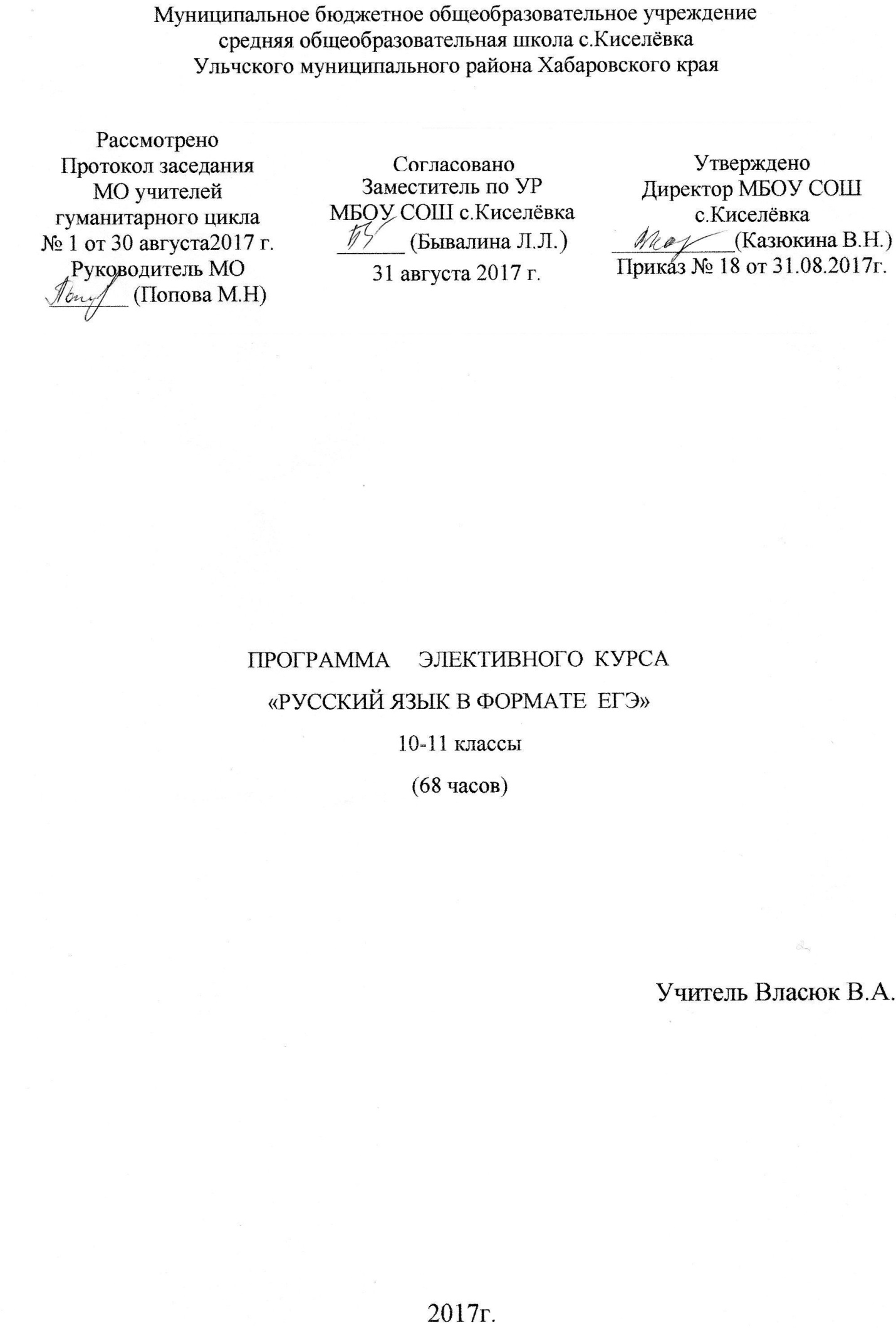 РАБОЧАЯ ПРОГРАММАпо английскому языку для 8-9 классов срок реализации программы: 2017-2019 годыПрограмму составила:                                                                                                             учитель английского языка                                                                              Жаргалова Ж.Сс.Киселёвка 2017 г.I. Пояснительная запискаРабочая программа по английскому языку для 8-9 классов соответствует федеральному компоненту государственного образовательного стандарта общего образования и составлена на основе следующих нормативных документов: федерального компонента государственного образовательного стандарта, примерной программы основного  общего образования по иностранному языку.Федеральный базисный учебный план для общеобразовательных учреждений РФ отводит в 8-9 классах 204 часа из расчёта 3 учебных часа в неделю.  Данная рабочая программа включает в себя обязательный минимум содержания примерных основных общеобразовательных программ основного общего образования по иностранным языкам и предоставляет учащимся возможность освоить учебный материал курса на базовом уровне, что соответствует 102 часам в год (3 часа в неделю).Основной целью обучения английскому языку на ступени основного общего образования является развитие иноязычной коммуникативной компетенции в совокупности ее составляющих: речевой, языковой, социокультурной, компенсаторной, учебно-познавательной:- речевая компетенция – развитие коммуникативных умений в четырех основных видах речевой деятельности (говорении, аудировании, чтении и письме);- языковая компетенция – овладение новыми языковыми средствами (фонетическими, орфографическими, лексическими, грамматическими) в соответствии с темами, сферами и ситуациями общения; освоение знаний о языковых явлениях изучаемого языка, разных способах выражения мысли в родном и изучаемом языке;- социокультурная компетенция – приобщение учащихся к культуре, традициям и реалиям страны изучаемого языка в рамках тем, сфер и ситуаций общения, отвечающих опыту, интересам, психологическим особенностям учащихся 8-9 классов; формирование умения представлять свою страну, ее культуру в условиях иноязычного межкультурного общения;-  компенсаторная компетенция – развитие умений выходить из положения в условиях дефицита языковых средств при получении и передаче информации;- учебно-познавательная компетенция – дальнейшее развитие общих и специальных умений; ознакомление с доступными учащимся способами и приемами самостоятельного изучения языков и культур, в том числе с использованием новых информационных технологий;- развитие и воспитание у школьников понимания важности изучения иностранного языка в современном мире и потребности пользоваться им как средством общения, познания, самореализации и социальной адаптации; воспитание качеств гражданина, патриота; развитие национального самосознания, стремления к взаимопониманию между людьми разных сообществ, толерантного отношения к проявлениям иной культуры.Данная рабочая программа разработана с целью формирования у учащихся общеучебных умений и навыков, универсальных способов  деятельности и ключевых компетенций в следующих направлениях: использование учебных умений, связанных со способами организации учебной деятельности, доступным учащимся и способствующих самостоятельному изучению английского языка и культуры англоговорящих стран; а также развитие специальных учебных умений: нахождение ключевых слов при работе с текстом, их семантизация на основе языковой догадки, словообразовательный анализ, выборочное использование перевода; умение пользоваться двуязычными словарями; участвовать в проектной деятельности межпредметного характера.В силу специфики обучения предмету «Иностранный язык» большинство уроков иностранного языка носят комбинированный характер, т.е. идет одновременное развитие у учащихся умений основных видов речевой деятельности (говорение, чтение, аудирование и письмо), поэтому тип урока не указан. цели и задачи обучения иноязычной культуре в 8-9 классахВ основу УМК положен коммуникативный подход к овладению всеми аспектами иноязычной культуры (ИК): познавательным, учебным, развивающим и воспитательным, а внутри учебного аспекта — всем видам речевой деятельности. В 8-9-м классах доминирующими являются познавательный и учебный аспекты ИК, а среди видов речевой деятельности ведущими остаются чтение и говорение. Познавательный аспект Страноведческое содержание призвано завершить формирование у учащихся представления о менталитете и культуре британской нации. В материал УМК включены самые разнообразные сведения о тех сферах жизни британского общества,,которые не освещались или освещались в недостаточной степени в предыдущих классах: литература, музыка, средства массовой информации, медицина, образование, положение Великобритании в современном мире и т. д. При определении содержания УМК в первую очередь отбирались те факты и события, которые связаны с контекстом деятельности британских сверстников в указанных выше сферах. Отобранные сведения были организованы в 6 циклов Знакомство с культурой страны изучаемого языка происходит путем сравнения и постоянной оценки имевшихся ранее знаний и понятий с вновь полученными, со знаниями о своей стране, о себе самих. Иными словами, имеет место своеобразный диалог культур. Сравнивая зарубежного сверстника и самих себя, чужую страну и свою, учащиеся выделяют общее и специфичное, что способствует объединению, сближению, развитию понимания и доброго отношения к стране, ее людям, традициям. Сравнение также требует от учащихся проявления собственного мнения, собственной активной жизненной позиции по любому вопросу, что, в свою очередь, стимулирует и мотивирует стремление постоянно увеличивать и углублять объем знаний и о собственной стране, и о других странах. Таким образом, познавательный аспект способствует созданию мотивации. Главное в процессе познания — не только накопление сведений о стране, но и познание людей, своих сверстников, их образа мыслей, поведения, отношения к общечеловеческим ценностям. Учебный аспект Главной задачей учебного аспекта на завершающем этапе овладения английским языком в рамках базового курса является систематизация, обобщение и дальнейшее закрепление материала, пройденного ранее.         Чтение выступает как средство и как цель обучения.  Школьники учатся читать и понимать аутентичные тексты с различной глубиной и точностью проникновения в их содержание (в зависимости от вида чтения): с пониманием основного содержания (ознакомительное чтение); с полным пониманием содержания (изучающее чтение); с выборочным пониманием нужной или интересующей информации (просмотровое/поисковое чтение). Содержание текстов должно соответствовать возрастным особенностям и интересам учащихся 8-9 классов, иметь образовательную и воспитательную ценность, воздействовать на эмоциональную сферу школьников. Независимо от вида чтения возможно использование двуязычного словаря.Чтение с пониманием основного содержания текста осуществляется на аутентичных материалах, отражающих особенности быта, жизни, культуры стран изучаемого языка.Умения чтения, подлежащие формированию:определять тему, содержание текста по заголовку;выделять основную мысль;выбирать главные факты из текста, опуская второстепенные;устанавливать логическую последовательность основных фактов/ событий в тексте.Объем текста – до 500 слов.Чтение с полным пониманием текста осуществляется на облегченных аутентичных текстах разных жанров.Умения чтения, подлежащие формированию:полно и точно понимать содержание текста на основе его информационной    переработки          (языковой догадки, словообразовательного и грамматического анализа, выборочного        перевода, использования страноведческого комментария);оценивать полученную информацию, выразить свое мнение;прокомментировать/объяснить те или иные факты, описанные в тексте. Объем текста - до 600 слов.Чтение с выборочным пониманием нужной или интересующей информации предполагает  умение просмотреть аутентичный текст, (статью или несколько статей из газеты, журнала, сайтов Интернет) и выбрать информацию, которая необходима или представляет интерес для учащихся.  Как и в предыдущих классах, продолжается работа над обеими формами чтения: вслух и про себя. Чтение вслух выступает, с одной стороны, как средство для совершенствования техники чтения и произносительной стороны речи, а с другой — в своей вспомогательной коммуникативной функции: учащиеся ставятся в ситуации, когда они должны прочитать известный им текст другим людям, чтобы ознакомить их с неизвестным содержанием, или найти предложение из текста для аргументации своей точки зрения. Чтение про себя является основной формой чтения. Продолжается работа по совершенствованию и развитию умений, необходимых для понимания прочитанного как на уровне значения, так и на уровне смысла. К концу учебного года учащиеся должны овладеть такими умениями, как: anticipating, predicting, deducing meaning of words by context / analogy / synonyms / definitions / word formation / picture use / dictionary use, identifying the topic, understanding relations between topic sentences and topic, understanding unrelated ideas, interpreting maps, charts, etc., distinguishing facts and opinions, taking notes, outlining, summary writing, using reference materials, etc. В плане формирования лексических навыков чтения ставится задача расширить рецептивный словарь до 3600 лексических единиц (в 9-м классе усваивается 600 новых лексических единиц). В Учебнике список новых лексических единиц по каждому циклу приводится под рубрикой “How many words from Unit ... do you know?”. Лексические единицы для рецептивного владения помечены звездочкой.    В плане формирования грамматических навыков чтения ставится задача увеличить количество легко распознаваемых грамматических явлений, совершенствуя на этой базе механизм структурной антиципации.  В связи с тем, что учебник почти полностью построен на аутентичных текстах разного характера, большое значение придается самостоятельному обращению учащихся к лингвострановедческому справочнику, в задачи которого входит, во-первых, расширить общеобразовательный кругозор учащихся за счет ознакомления их со страноведческими сведениями, во-вторых, сформировать потребность и развить умение пользоваться справочной литературой типа лексиконов, энциклопедических словарей, стимулируя тем самым познавательную активность учащихся.       Аудирование. Обучение аудированию занимает существенное место в процессе обучения ИК в старших классе. Владение умениями понимать на слух иноязычный текст предусматривает понимание несложных текстов с разной глубиной и точностью проникновения в их содержание (с пониманием основного содержания, с выборочным пониманием и полным пониманием текста) в зависимости от коммуникативной задачи и функционального типа текста. Аудирование с полным пониманием осуществляется, как правило, на текстах, не содержащих особых трудностей: они построены в основном на знакомом материале и обеспечивают при наличии небольшого числа незнакомых слов догадку об их значении на основе общности форм родного и иностранного языков, по словообразовательным элементам или по контексту.  Кроме того, полному и точному пониманию подлежат высказывания учителя, речь одноклассников, короткие сообщения преимущественно монологического характера при обсуждении проблем, предъявляемые в естественном темпе.  Аудирование с пониманием основного содержания строится на материале текстов, содержащих значительное число незнакомых слов, чтобы хотя бы приблизительно поставить ученика в относительно адекватные условия практического осуществления этого вида речевой деятельности. Основная задача при этом — научить ученика умению, с одной стороны, выделять основную информацию, наиболее существенное содержание, с другой — как бы опускать, игнорировать несущественное, в том числе незнакомые слова, не мешающие понять основное содержание. Аудирование выступает в двух функциях: как средство и как цель обучения. В первой своей функции аудирование используется тогда, когда в ходе прослушивания аутентичных текстов, высказываний учащиеся знакомятся с новым лексическим и грамматическим материалом (при этом аудирование часто сочетается со зрительной опорой), упражняются в узнавании на слух и припоминании уже известного материала, подготавливаются к беседе по прослушанному и в связи с ним.  Вместе с тем аудирование является одной из основных целей обучения. В 9-м классе развиваются и совершенствуются сформированные ранее навыки и умения в данном виде речевой деятельности. В каждом цикле уроков имеются специальные тексты для аудирования, которые постепенно усложняются за счет включения нового лексического и грамматического материала. Общий объем лексических единиц для аудирования в конце 9-го класса достигает 2800 лексических единиц.  При этом предусматривается развитие следующих умений:   прогнозировать содержание устного текста по началу сообщения и выделять основную         мысль в воспринимаемом на слух тексте;выбирать главные факты, опуская второстепенные;выборочно понимать необходимую информацию в сообщениях прагматического характера с  опорой на языковую догадку, контекст;игнорировать незнакомый языковой материал, несущественный для понимания. Содержание текстов должно соответствовать возрастным особенностям и интересам учащихся 8-9 классов, иметь образовательную и воспитательную ценность. Время звучания текста – 1,5-2 минуты.      Контроль навыков аудирования осуществляется на специальных тестах, помещенных в Книге для учителя. Говорение. При обучении говорению в 8-9 классах учащиеся знакомятся  с новыми сферами жизни Великобритании, повторяют и систематизируют лексические и грамматические средства, усвоенные ранее. Поэтому каждый из шести циклов знакомит учащихся с новой сферой жизни страны изучаемого языка и вместе с тем повторяет лексические единицы и грамматические структуры, усвоенные в предыдущих классах. Это становится возможным благодаря принципу концентричности, в соответствии с которым все сведения из определенной сферы делятся на содержательные смысловые блоки, при этом каждый последующий блок в сжатой форме включает содержание предыдущего. Например, со сферой образования учащиеся начинают знакомиться в 5—6-м классе (школьные предметы, школьная форма), в 7-м классе учащиеся обсуждают проблемы современной английской школы, в 8 классе учащиеся обсуждают разные аспекты жизни британцев, в 9-м классе знакомятся с системой образования в целом и т. д. Аналогичным образом происходит знакомство и с другими сферами британской культуры.В 8-9 классах осуществляется совершенствование умения говорить как в диалогической, так и в монологической форме. В плане совершенствования диалогической формы речи предусматривается  овладение учащимися  умениями вести диалог этикетного характера, диалог-расспрос, диалог-побуждение к действию и диалог-обмен мнениями, а также их комбинации: Речевые умения при ведении диалогов этикетного характера:начать, поддержать и закончить разговор;поздравить, выразить пожелания и отреагировать на них;выразить благодарность;вежливо переспросить, выразить согласие/ отказ.Объем этикетных диалогов – до 4 реплик со стороны каждого учащегося.Речевые умения при ведении диалога-расспроса:запрашивать и сообщать фактическую информацию (Кто? Что? Как? Где? Куда?                         Когда? С кем? Почему?), переходя с позиции спрашивающего на позицию отвечающего;целенаправленно расспрашивать, «брать интервью».Объем данных диалогов – до 6 реплик со стороны каждого учащегося. Речевые умения при ведении диалога-побуждения к действию:обратиться с просьбой и выразить готовность/отказ ее выполнить;дать совет и принять/не принять его;пригласить к действию/взаимодействию и согласиться/не согласиться принять в              нем участие;сделать предложение и выразить согласие/несогласие, принять его, объяснить               причину.Объем данных диалогов – до 4 реплик со стороны каждого учащегося.      Речевые умения при ведении диалога-обмена мнениями:выразить точку зрения и согласиться/не согласиться с ней;высказать одобрение/неодобрение;выразить сомнение;выразить эмоциональную оценку обсуждаемых событий (радость/огорчение, желание/нежелание);выразить эмоциональную поддержку партнера, в том числе с помощью комплиментов.Объем диалогов - не менее 5-7 реплик со стороны каждого учащегося.При участии в этих видах диалога и их комбинациях школьники решают различные коммуникативные задачи, предполагающие развитие и совершенствование культуры речи и соответствующих речевых умений.Монологическая речь. Развитие монологической речи на средней ступени    предусматривает овладение учащимися следующими умениями:кратко высказываться о фактах и событиях, используя основные коммуникативные  типы речи (описание,                  повествование, сообщение, характеристика), эмоциональные  и   оценочные суждения;передавать содержание, основную мысль прочитанного с опорой на текст; делать сообщение в связи с прочитанным текстом.выражать и аргументировать свое отношение к прочитанному/услышанному.Объем монологического высказывания – до 12 фраз.            При обучении основным типам речевых задач большой удельный вес занимает работа над рассуждением, выражением своего отношения, сравнительной оценкой родной культуры с культурой страны изучаемого языка. Ставятся и другие задачи в обучении монологической речи:       1. Уметь высказываться целостно как в смысловом, так и в структурном отношении.       2. Уметь высказываться логично и связно. Это означает уметь последовательно излагать мысли, факты, суждения, связанные в смысловом отношении и соотнесенные с задачей высказывания. Высказываться связно — значит уметь «сцеплять» отдельные фразы и сверхфразовые единства в тексте определенными средствами языка.       3. Уметь высказываться продуктивно. С точки зрения формы продуктивность высказывания определяется количеством новых комбинаций: чем меньше заученного, тем больше продуктивность. Поэтому главная задача — настойчиво и постоянно развивать продуктивность путем комбинирования и трансформации материала в речевых нуждах. Не следует также забывать о том, что продуктивность — это еще и содержательность, т. е. богатство фактов, сведений, мыслей и т. п., необходимых, по мнению говорящего, для достижения цели, ради которой он вступает в общение.       4. Уметь говорить самостоятельно, что предполагает выбор стратегии высказывания, составление программы, говорение без заимствования мыслей из предварительно прочитанных и прослушанных источников, высказывание без опоры на полные записи или изображение.       5. Уметь говорить экспромтом, без специальной подготовки и обсуждения.       6. Уметь говорить в нормальном темпе.            Лексические навыки говорения формируются как на базе материала, усвоенного ранее, так и нового, общий объем которого около 2000 единиц (1600 единиц в 5—8-м классах + 400 единиц в 9-м классе).      Новые слова и выражения даются в конце цикла в разделе “Preparation for Testing”. Грамматические навыки говорения формируются на основе грамматического материала, усвоенного в предыдущих классах, а также на основе новых грамматических явлений.      Письмо. Овладение письменной речью предусматривает развитие следующих умений:делать выписки из текста(от отдельных слов и выражений до развернутых цитат);писать короткие поздравления с днем рождения, другими праздниками, выражать        пожелания; (объемом 30-40 слов, включая написание адреса);заполнять бланки (указывать имя, фамилию, пол, возраст, гражданство, адрес);писать личное письмо по образцу/ без опоры на образец (расспрашивать  адресат о его жизни,        делах, сообщать  то же о себе, выражать благодарность, просьбу), используя материал одной       или нескольких тем, усвоенных в   устной  речи и при чтении, употребляя необходимые        формулы речевого этикета (объем  личного письма 80-90   слов, включая адрес).Развивающий аспект       Согласно концепции коммуникативного обучения, интеллектуальное развитие учащихся является одной из главных задач обучения ИК. Интеллектуальная нагруженность достигается за счет информативной насыщенности уроков. Каждый раздел цикла предлагает альтернативные мнения, создавая тем самым условия для взаимообогащающего общения. Учебный процесс строится как процесс решения постоянно усложняющихся речемыслительных задач, требующих от учащихся интеллектуальных поисковых усилий. Учебник создает условия для активного «добывания» информации. В одних случаях речемыслительные задачи апеллируют к личному опыту, знаниям учащихся (см. рубрику “What Do You Know?”), в центре предметного содержания других речемыслительных задач могут быть реалии своей культуры (см. рубрику “In Your Culture”). Решая речемыслительные задачи, учащиеся вынуждены пользоваться приемами продуктивной творческой деятельности (высказывать предположения, устанавливать логические связи и т. д.).       Учебник предусматривает развитие речевых способностей, психических функций, связанных с речевой деятельностью, и мыслительных операций, например, способность к догадке, различению, способность логически излагать, самостоятельно обобщать и формулировать грамматические правила, умения сравнивать, анализировать, предвосхищать события, воображать и т. д.       Развивающее обучение достигается в Учебнике за счет личностной вовлеченности учащихся в учебную деятельность. Использованная в Учебнике технология направлена на развитие личностной активности, осознание себя и своих личностных качеств как ценности, что является важным условием развития самоуважения и формирования чувства собственного достоинства. Эмоционально-ценностное отношение учеников к себе в процессе овладения ИК включает развитие чувства национальной самобытности, способствует лучшему осознанию особенностей родной культуры. Развивающее обучение средствами иностранного языка протекает более успешно, когда учащиеся вовлечены в творческую деятельность. С этой целью в Учебнике предусмотрены задания, связанные с разработкой проектов, рекламных проспектов, карт достопримечательностей и т. д. Работа над проектами развивает воображение, фантазию, творческое мышление, самостоятельность и другие качества личности. Воспитательный аспект Главная задача Учебника — воспитание положительного, уважительного и толерантного отношения к британской культуре, более глубокое осознание своей родной культуры. Каждый цикл и раздел предоставляют достаточно возможностей для решения определенной воспитательной цели. Об этом можно судить по названию и по заданиям, которые предлагаются, например: How are the great Russian writers remembered by the people of Russia? What is usually done in your school (home town) to honour the great Russian writers? Why reading is important? Which book would you recommend your foreign friend to read to learn more about Russian literature? Are you a good audience? Make up your own Top Ten best of Russia’s singers and groups. Sketch a musical map of your region. Good and bad habits. How to look great? Do you care about your health? Facts and myths about your health. Where to go after school? What’s important in choosing a profession? Why English is such an important language? What will the role of the English language be in the 21st century? Why are you learning English? Why English is important in your country? How to learn a language well?       Вопросы, связанные с нравственным воспитанием, находят свое отражение в заданиях, требующих от учащихся личностной оценки фактов и событий, о которых идет речь в учебном материале. Сравнивая свое собственное отношение к общечеловеческим ценностям с отношением к ним британских сверстников, учащиеся учатся понимать друг друга. Знакомясь с лучшими образцами британской культуры, учащиеся лучше и глубже осознают свою родную культуру. Успешное овладение английским языком на допороговом уровне (соответствующем международному стандарту) предполагает развитие учебных и компенсаторных умений при обучении говорению, письму, аудированию и чтению.  На средней ступени обучения у учащихся развиваются такие специальные учебные умения как:осуществлять информационную переработку иноязычных текстов, раскрывая разнообразными способами значения новых слов, определяя грамматическую форму;пользоваться словарями и справочниками, в том числе электронными;участвовать в проектной деятельности, в том числе межпредметного характера, требующей использования иноязычных источников информации.В основной школе также целенаправленно осуществляется развитие компенсаторных умений - умений выходить из затруднительных положений при дефиците языковых средств, а именно: развитие умения использовать при говорении переспрос, перифраз, синонимичные средства, мимику, жесты, а при чтении и аудировании - языковую догадку, тематическое прогнозирование содержания, опускать/игнорировать информацию, не мешающую понять основное значение текста.Социокультурные знания и уменияШкольники учатся осуществлять межличностное и межкультурное общение, применяя знания о национально-культурных особенностях своей страны и страны/стран изучаемого языка, полученные на уроках иностранного языка и в процессе изучения других предметов (знания межпредметного характера). Они овладевают знаниями о:значении английского языка в современном мире;наиболее употребительной тематической фоновой лексики и реалиях при изучении учебных тем (традиции в  питании, проведении выходных дней, основные национальные              праздники, этикетные особенности посещения  гостей, сферы обслуживания);социокультурном портрете стран ( говорящих на изучаемом языке) и культурном наследии стран изучаемого языка.;речевых различиях в ситуациях формального и неформального общения в рамках изучаемых предметов речи.Предусматривается также овладение умениями:представлять родную страну и культуру на иностранном языке;оказывать помощь зарубежным гостям в ситуациях повседневного общения.Языковые знания и навыкиГрафика и орфография Знание правил чтения и написания новых слов, отобранных для данного этапа обучения и навыки их применения в рамках изучаемого лексико-грамматического материала.Фонетическая сторона речи Навыки адекватного произношения и различения на слух всех звуков английского языка; соблюдение правильного ударения в словах и фразах. Членение предложений на смысловые группы. Соблюдение правильной интонации в различных типах предложений. Дальнейшее совершенствование слухопроизносительных навыков, в том числе применительно к новому языковому материалу.Лексическая сторона речиРасширение объема продуктивного и рецептивного лексического минимума за счет лексических средств, обслуживающих новые темы, проблемы и ситуации общения. К 900 лексическим единицам, усвоенным школьниками ранее, добавляются около 300 новых лексических единиц, в том числе наиболее распространенные устойчивые словосочетания, оценочная лексика, реплики-клише речевого этикета, отражающие культуру стран изучаемого языка. 	Развитие навыков их распознавания и употребления в речи. 	Расширение потенциального словаря за счет интернациональной лексики и овладения новыми словообразовательными средствами:аффиксами глаголов dis- (discover), mis- (misunderstand); - ize/ise (revise); существительных –sion/tion (impression/information), -ance/ence (performance/influence) , -ment (development),-ity (possibility); прилагательных –im/in (impolite/informal), -able/ible ( sociable/possible), - less (homeless), -ive (creative), inter- (international); 2) словосложением: прилагательное + прилагательное ( well-known) , прилагательное + существительное ( blackboard);3) конверсией: прилагательными, образованными от существительных ( cold – cold winter).Грамматическая сторона речиРасширение объема значений грамматических явлений, изученных во 2-7 или 5-8 классах, и овладение новыми грамматическими явлениями.Знание признаков и навыки распознавания и употребления в речи всех типов простых предложений, изученных ранее, а также предложений с конструкциями as… as, not so ….as, either… or, neither … nor; условных предложений реального и нереального характера (Conditional I and II), а также, сложноподчиненных предложений с придаточными: времени с союзами for, since, during; цели с союзом so that; условия с союзом unless; определительными с союзами who, which, that.Понимание при чтении сложноподчиненных предложений с союзами whoever, whatever, however, whenever; условных предложений нереального характера Conditional III (If Pete had reviewed grammar, he would have written the test better.), конструкций с инфинитивом типа I saw Peter cross/crossing the street. He seems to be a good pupil. I want you to meet me at the station tomorrow, конструкций be/get used to something; be/get used to doing something.Знание признаков и навыки распознавания и употребления в речи глаголов в новых для данного этапа видо-временных формах действительного (Past Continuous, Past Perfect, Present Perfect Continuous, Future-in-the-Past) и страдательного (Present, Past, Future Simple in Passive Voice) залогов; модальных глаголов (need, shall, could, might, would, should); косвенной речи в утвердительных и вопросительных предложениях в настоящем и прошедшем времени; формирование навыков cогласования времен в рамках сложного предложения в плане настоящего и прошлого.Навыки распознавания и понимания при чтении глагольных форм в Future Continuous, Past Perfect Passive; неличных форм глагола (герундий, причастия настоящего и прошедшего времени). Знание признаков и навыки распознавания и употребления в речи определенного, неопределенного и нулевого артиклей (в том числе и с географическими названиями); возвратных местоимений, неопределенных местоимений и их производных (somebody, anything, nobody, everything, etc.), устойчивых словоформ в функции наречия типа sometimes, at last, at least, etc., числительных для обозначения дат и больших чисел. Навыки распознавания по формальным признаками и понимания значений слов и словосочетаний с формами на –ing без различения их функций (герундий, причастие настоящего времени, отглагольное существительное).Требования к уровню подготовки учащихся 9 класса по английскому языкуВ результате изучения английского языка  к концу  9  класса ученик должен знать/пониматьосновные значения изученных лексических единиц (слов, словосочетаний); основные способы словообразования (аффиксация, словосложение, конверсия);особенности структуры простых и сложных предложений изучаемого иностранного языка; интонацию различных коммуникативных типов предложений;признаки изученных грамматических явлений (видо-временных форм глаголов, модальных глаголов и их эквивалентов, артиклей, существительных, степеней сравнения прилагательных и наречий, местоимений, числительных, предлогов);основные нормы речевого этикета (реплики-клише, наиболее распространенная оценочная лексика), принятые в стране изучаемого языка;роль владения иностранными языками в современном мире, особенности образа жизни, быта, культуры стран изучаемого языка (всемирно известные достопримечательности, выдающиеся люди и их вклад в мировую культуру), сходство и различия в традициях своей страны и стран изучаемого языка;  уметь       говорениеначинать, вести/поддерживать и заканчивать беседу в стандартных ситуациях общения, соблюдая нормы речевого этикета, при необходимости переспрашивая, уточняя;расспрашивать собеседника и отвечать на его вопросы, высказывая свое мнение, просьбу, отвечать на предложение собеседника согласием/отказом, опираясь на изученную тематику и усвоенный лексико-грамматический материал;рассказывать о себе, своей семье, друзьях, своих интересах и планах на будущее, сообщать краткие сведения о своем городе/селе, о своей стране и стране изучаемого языка;делать краткие сообщения, описывать события/явления (в рамках пройденных тем), передавать основное содержание, основную мысль прочитанного или услышанного, выражать свое отношение к прочитанному/услышанному, давать краткую характеристику персонажей;использовать перифраз, синонимичные средства в процессе устного общения;аудированиепонимать основное содержание кратких, несложных аутентичных прагматических текстов (прогноз погоды, объявления на вокзале) и выделять для себя значимую информацию;понимать основное содержание несложных аутентичных текстов, относящихся к разным коммуникативным типам речи (сообщение/рассказ), уметь определить тему текста, выделить главные факты в тексте, опуская второстепенные;использовать переспрос, просьбу повторить;чтениеориентироваться в иноязычном тексте: прогнозировать его содержание по заголовку;читать аутентичные тексты разных жанров преимущественно с пониманием основного содержания (определять тему, выделять основную мысль, выделять главные факты, опуская второстепенные, устанавливать логическую последовательность основных фактов текста);читать несложные аутентичные тексты разных жанров с полным и точным пониманием, используя различные приемы смысловой переработки текста (языковую догадку, анализ, выборочный перевод), оценивать полученную информацию, выражать свое мнение;читать текст с выборочным пониманием нужной или интересующей информации;письменная речьзаполнять анкеты и формуляры;писать поздравления, личные письма с опорой на образец: расспрашивать адресата о его жизни и делах, сообщать то же о себе, выражать благодарность, просьбу, употребляя формулы речевого этикета, принятые в странах изучаемого языка;использовать приобретенные знания и умения в практической деятельности и повседневной жизни для:•	социальной адаптации, достижения взаимопонимания в процессе устного и письменного общения с носителями иностранного языка, установления межличностных и межкультурных контактов в доступных пределах;создания целостной картины полиязычного, поликультурного мира, осознания места и роли родного и изучаемого иностранного       языка в этом мире;приобщения к ценностям мировой культуры как через иноязычные источники информации, в том числе мультимедийные, так и через участие в школьных обменах, туристических поездках;ознакомления представителей других стран с культурой своего народа, осознания себя гражданином своей страны и мира.Распределение часов по темам8 классКалендарно-тематическое планирование 8 классРаспределение часов по темам9 классКалендарно-тематическое планирование 9 классЛитератураСборник нормативных документов. Иностранный язык. Федеральный компонент государственного стандарта. Федеральный базисный учебный план и примерные учебные планы. Примерные программы по иностранным языкам. Под редакцией Э.Д. Днепрова, Москва. «Дрофа», 2007.Английский язык 8 класс; В. П. Кузовлев, Н. М. Лапа, Э. Ш. Перегудова; Москва «Просвещение»; 2010 год.Английский язык 8 класс; рабочая тетрадь. В. П. Кузовлев, Н. М. Лапа, Э. Ш. Перегудова; Москва «Просвещение»; 2010 год.Английский язык 8 класс; книга для учителя. В. П. Кузовлев, Н. М. Лапа, Э. Ш. Перегудова; Москва «Просвещение»; 2010 год.       5.Английский язык 9 класс; В. П. Кузовлев, Н. М. Лапа, Э. Ш. Перегудова; Москва «Просвещение»; 2010 год.       6. Английский язык 9 класс; рабочая тетрадь. В. П. Кузовлев, Н. М. Лапа, Э. Ш. Перегудова; Москва «Просвещение»; 2010 год.       7. Английский язык 9 класс; книга для учителя. В. П. Кузовлев, Н. М. Лапа, Э. Ш. Перегудова; Москва «Просвещение»; 2010 год.№ раздела (unit)Название темыКоличество часов1.“My country at a glance.”132.“Is your country a land of traditions?”1427ч27ч27ч3.“Do you like travelling?”2121ч21ч21ч4.“Are you a good sport?”145.“A healthy living guide.”16	30ч	30ч	30ч6.“Changing times, changing styles.”24 ИТОГО102Номер,  тема и цель урокаПредметное содержание речи; социокультурное содержаниеУУДРечевой материалРечевой материалРечевой материалРечевой материалДомашнее заданиеДомашнее заданиеНомер,  тема и цель урокаПредметное содержание речи; социокультурное содержаниеУУДЧтениеАудированиеГоворениеПисьмоДомашнее заданиеДомашнее задание1-2 Lesson 1.Британия и Лондон.Формирование грамматических навыков говорения , развитие умения читать и аудировать Тема: «Родная страна и страны изучаемого языка: географическое положение, население, достопримечательности»; знакомство с понятиями и реалиями the United Kingdom of Great Britain and Nothern Ireland, Great Britain, the British Isles.Умение осознанно строить речевое высказывание устно и письменнолексический: to be situated, north, west, east, south, to call, to divide, a state, to make up, a population, a language, such as, as, a nationality; грамматический: (для повторения) to be + Participle II, словообразование упр.1 1), 2); 2; 3 1) лексический: to be situated, north, west, east, south, to call, to divide, a state, to make up, a population, a language, such as, as, a nationality; грамматический: (для повторения) to be + Participle II, словообразование упр.1 1); 3 2) лексический: to be situated, north, west, east, south, to call, to divide, a state, to make up, a population, a language, such as; грамматический: (для повторения) to be + Participle II упр.2; 3 1), 2); 4 С.5, у.1 (РТ)Выучить ЛЕ1-2 Lesson 1.Британия и Лондон.Формирование грамматических навыков говорения , развитие умения читать и аудировать Тема: «Родная страна и страны изучаемого языка: географическое положение, население, достопримечательности»; знакомство с понятиями и реалиями the United Kingdom of Great Britain and Nothern Ireland, Great Britain, the British Isles.Умение осознанно строить речевое высказывание устно и письменнолексический: to be situated, north, west, east, south, to call, to divide, a state, to make up, a population, a language, such as, as, a nationality; грамматический: (для повторения) to be + Participle II, словообразование упр.1 1), 2); 2; 3 1) лексический: to be situated, north, west, east, south, to call, to divide, a state, to make up, a population, a language, such as, as, a nationality; грамматический: (для повторения) to be + Participle II, словообразование упр.1 1); 3 2) лексический: to be situated, north, west, east, south, to call, to divide, a state, to make up, a population, a language, such as; грамматический: (для повторения) to be + Participle II упр.2; 3 1), 2); 4 С.10, у.23-4Lesson 2Мой взгляд на Британию.Активизация лексико-грамматических навыков в устной речиТема: «Родная страна и страны изучаемого языка: географическое положение, население, достопримечательности»; знакомство с реалиями британской культурыПостроение логической цепи рассуждениялексический: a traffic jam, to associate, to come into one’s mind, to picture, a custom, a tradition, for example, like, violence, truth упр.2 1), 2), 3) лексический: a traffic jam, to associate, to come into one’s mind, to picture, a custom, a tradition, for example, like, violence, truth упр.2 1) лексический: a traffic jam, to associate, to come into one’s mind, to picture, a custom, a tradition, for example, like, violence, truth упр.1; 2 2), 3), 4); 3; 4; 5 С.7, у.1 (РТ)С.7, у.1 (РТ)3-4Lesson 2Мой взгляд на Британию.Активизация лексико-грамматических навыков в устной речиТема: «Родная страна и страны изучаемого языка: географическое положение, население, достопримечательности»; знакомство с реалиями британской культурыПостроение логической цепи рассуждениялексический: a traffic jam, to associate, to come into one’s mind, to picture, a custom, a tradition, for example, like, violence, truth упр.2 1), 2), 3) лексический: a traffic jam, to associate, to come into one’s mind, to picture, a custom, a tradition, for example, like, violence, truth упр.2 1) лексический: a traffic jam, to associate, to come into one’s mind, to picture, a custom, a tradition, for example, like, violence, truth упр.1; 2 2), 3), 4); 3; 4; 5 АВ с.14, у.1(выписать и выучить)АВ с.14, у.1(выписать и выучить)5Lesson 3Какова Британия?Развитие умения читать с целью понимания основного содержания и с целью поиска конкретной информации Тема: «Родная страна и страны изучаемого языка: географическое положение, население, достопримечательности»; знакомство с общепринятыми характеристиками британцев Поиск и выделение необходимой информациилексический: hospitable, reserved, emotional, to consider, to suppose, to believe; грамматический: subject + passive verb + Infinitive упр.1; 2 1), 2), 3), 4); 3 1) лексический: hospitable, reserved, emotional, to consider, to suppose, to believe; грамматический: subject + passive verb + Infinitive упр.3 2) лексический: hospitable, reserved, emotional, to consider, to suppose, to believe; грамматический: subject + passive verb + Infinitive упр.1; 2 3), 4); 3 1), 2); 4 С.8 у.1,2 (РТ)С.18, у.1С.8 у.1,2 (РТ)С.18, у.16Lesson 4.Открытие Британии.Формирование лексических навыков говорения Тема: «Родная страна и страны изучаемого языка: географическое положение, население, достопримечательности»; знакомство с отрывками  рассказаПоиск и выделение необходимой информацииРечевой материал предыдущих уроков; грамматический: (для повторения) Past Simple, past Perfect, contracted forms of the verbs упр.1 1), 2), 3), 4) Речевой материал предыдущих уроков; грамматический: (для повторения) упр.1 5), 6) упр.1 2); 2 АВ  С.21, у.2С.23, у.2АВ  С.21, у.2С.23, у.27Lesson5Мои впечатления от Британии.Выполнение лексико-грамматических упражненийТема: «Родная страна и страны изучаемого языка: географическое положение, население, достопримечательности»; знакомство с экскурсионными туром по Лондону, с песней The Streets of London by McTell. Самостоятельное создание алгоритмов деятельностиРечевой материал предыдущих уроков упр.1; 2 3)  Речевой материал предыдущих уроков упр.1; 2 2), 3); 3 2)Речевой материал предыдущих уроков упр.2 1); 4упр.1; 3 1)С.24, у.1С.24, у.18Lesson 6.Ты гордишься своей страной? р/сСовершенствование речевых навыковТема: «Родная страна и страны изучаемого языка: географическое положение, население, достопримечательности»; знакомство с мнения ми британских и российских детей о жизни в их странах, с понятиями и реалиями a bagpipe, a kilt, с информацией об известных людях W. Churchill, W. Умение осознанно строить речевое высказывание устно и письменноРечевой материал предыдущих уроков; no doubt упр.1 2), 3) Речевой материал предыдущих уроков; no doubt упр.1 1) Речевой материал предыдущих уроков; no doubt упр.1 1), 2), 4), 5); 2; 3; 4 С.9, у.1,2 (РТ)С.9, у.1,2 (РТ)9Lesson 7.Какая твоя страна?Развитие речевого умения: диалогическая форма речиТема: «Родная страна и страны изучаемого языка: географическое положение, население, достопримечательности»; Умение договариваться, находить общее решение.лексический: especially; речевые функции: asking for information about another culture, country (How do you compare…? What about…?, etc.) упр.1 2), 3), 4) лексический: especially; речевые функции: asking for information about another culture, country (How do you compare…? What about…?, etc.) упр.1 1) лексический: especially; речевые функции: asking for information about another culture, country (How do you compare…? What about…?, etc.) упр.1 1), 6) упр.1 4), 5); 2 С.30, у.2С.31, у.1С.30, у.2С.31, у.110-11Lesson 8.Мой родной город (деревня)       р/сРазвитие умения написать сочинение.Развитие умения читать с целью полного понимания прочитанного.Тема: «Родная страна и страны изучаемого языка: географическое положение, население, достопримечательности»; знакомство с реалиями the Nobel Prize, Manchester, с информацией об известных людях A. Turing, A. Lincoln, Queen Victoria, E. Rutherford. Сбор критериев для сравнения и классификациилексический: (al)thought, particularly; (для повторения) but, however, for example, such as, like, as упр.1 1), 3); 2 1) лексический: (al)thought, particularly; (для повторения) but, however, for example, such as, like, as упр.1 1)упр.1 2); 2 2); 3 1) С.10, у.1 (РТ)С.33, у.3С.10, у.1 (РТ)С.33, у.312Lesson 9.Моя страна.скрытый контроль уровня сформированности речевых уменийТема: «Родная страна и страны изучаемого языка: географическое положение, население, достопримечательности»; факты родной культуры в сопоставлении их с фактами культуры стран изучаемого языка.Умение структурировать знание;Project 1. My country at a glance. Project 2. Welcome to Russia! Project 3. What are people from Russia like?Project 1. My country at a glance. Project 2. Welcome to Russia! Project 3. What are people from Russia like?Project 1. My country at a glance. Project 2. Welcome to Russia! Project 3. What are people from Russia like?Project 1. My country at a glance. Project 2. Welcome to Russia! Project 3. What are people from Russia like?Project 1. My country at a glance. Project 2. Welcome to Russia! Project 3. What are people from Russia like?Project 1. My country at a glance. Project 2. Welcome to Russia! Project 3. What are people from Russia like?13C o n s o l i d a t i o n l e s s o n  AB p.13C o n s o l i d a t i o n l e s s o n  AB p.Самостоятельное создание алгоритмов деятельностиСамостоятельное создание алгоритмов деятельностиСамостоятельное создание алгоритмов деятельностиСамостоятельное создание алгоритмов деятельностиСамостоятельное создание алгоритмов деятельностиСамостоятельное создание алгоритмов деятельностиСамостоятельное создание алгоритмов деятельности14Lesson 1.Что ты знаешь о Британских традициях?Формирование лексико-грамматических  навыков говорения Тема: «Родная страна и страны изучаемого языка: культурные особенности, традиции и обычаи»; знакомство с праздничными традициями Британии. Знаково-символическое моделирование;Умение структурировать знаниелексический: an anniversary, an atmosphere, to connect, Easter, fireworks, to follow, a guard, to ignore, to include, to introduce, to mark, an occasion, to preserve, religious, royal, a speech, to unite, widely упр.1 1), 2); 2 1), 2), 3), 4), 5) лексический: an anniversary, an atmosphere, to connect, Easter, fireworks, to follow, a guard, to ignore, to include, to introduce, to mark, an occasion, to preserve, religious, royal, a speech, to unite, widely упр.1 1) лексический: an anniversary, an atmosphere, to connect, Easter, fireworks, to follow, a guard, to ignore, to include, to introduce, to mark, an occasion, to preserve, religious, royal, a speech, to unite, widely упр.3 С.16-17, у.1,2 (РТ)С.16-17, у.1,2 (РТ)15Lesson 2.Хорошие манеры.Активизация ЛЕ в устной  речиТема: «Родная страна и страны изучаемого языка: культурные особенности, традиции и обычаи»; знакомство с некоторыми правилами поведения, принятыми в Британии. Построение логической цепи рассуждениялексический: an appetite, behaviour, a check, close, to enter, even, exact, to greet, in favour of, to jump the queue, to keep a distance, a length, a line, to make way for, to queue, to shake hands, to stare at, uneven упр.1 1), 2), 3), 4) лексический: an appetite, a check, close, to enter, even, exact, to greet, in favour of, to jump the queue, to keep a distance, a length, a line, to make way for, to queue, to shake hands, to stare at, uneven упр.2; 3С.42,ыписать и  выучить)С.18, у.1 (РТ)С.42,ыписать и  выучить)С.18, у.1 (РТ)16Lesson 3.Мы не знаем многого об АмерикеФормирование грамматических навыков говорения (развитие умения читать и аудировать с целью поиска конкретной информации).Тема: «Родная страна и страны изучаемого языка: культурные особенности, традиции и обычаи»; знакомство с праздниками США, с некоторыми правилами поведения, принятыми в США. Анализ объектов с целью выделения признаковграмматический: tag questions упр.1 1), 2), 3), 4); 2 1) грамматический: tag questions упр.1 1); 2 1) грамматический: tag questions упр.2 2), 3); 3; 4С.18, у.1(РТ)С.48, у.1С.18, у.1(РТ)С.48, у.117Lesson 4.Правила хорошего тона.Совершенствование речевых навыков.Тема: «Родная страна и страны изучаемого языка: культурные особенности, традиции и обычаи»; знакомство с отрывком из книги Капен Хьюит «Понять Британию». Построение логической цепи рассужденияРечевой материал предыдущих уроков; to entertain, it depends, to respond, a tip, to treat упр.1 2), 3) Речевой материал предыдущих уроков упр.1 1), 4)Выучитьб об одном из праздниковВыучитьб об одном из праздников18-19Lesson 5.Праздники в БританииРазвитие умения аудировать с целью полного понимания услышанногоСовершенствование лексических навыков говоренияТема: «Родная страна и страны изучаемого языка: культурные особенности, традиции и обычаи»; знакомство с реалиями Guy Fawkes, the State Opening of Parliament, Independence Day, Flag Day, Thanksgiving Day/.Поиск и  коммуникация как взаимодействие (учет позиции собеседника или партнера по деятельности). Коммуникативно-речевые УУД.Речевой материал предыдущих уроков; a bank, a carnival упр.1 1); 2 1) Речевой материал предыдущих уроков; to afford, to benefit from, illuminations упр.1 1), 2)Речевой материал предыдущих уроков; a bank, a carnival упр.1 2); 2 2) Речевой материал предыдущих уроков; to afford, to benefit from, illuminations упр.1 1)Речевой материал предыдущих уроков упр.1 1) Речевой материал предыдущих уроков упр.1 2); 2; 3 1), 2)С.20, у.1 (РТ)С.54, у.1С.56, у.3С.20, у.1 (РТ)С.54, у.1С.56, у.320Lesson 6.Поздавительные открытки.Развитие умения: написать краткое поздравление: открыткуТема: «Родная страна и страны изучаемого языка: культурные особенности, традиции и обычаи»; знакомство с особенностями написания поздравительных открыток в странах изучаемого языка. Умение осознанно строить речевое высказывание устно и письменноРечевой материал предыдущих уроков; to congratulate, a congratulation упр.1 1), 2); 2 1), 2) Речевой материал предыдущих уроков; to congratulate, a congratulation упр.1 1), 3)упр.3 С.21, у.1 (РТ)С.21, у.1 (РТ)21Lesson 5.Подарки. Развитие речевого умения: диалогическая форма речиТема: «Родная страна и страны изучаемого языка: культурные особенности, традиции и обычаи»; знакомство с принятыми в Британии правилами поведения, связанными с дарением и получением подарков. Умение осознанно строить речевое высказывание устно и письменноРечевой материал предыдущих уроков; admiration, certain; речевые функции: … Many thanks for … Thank you very much indeed for …), expressing admiration (Well, you knew what I wanted! It’s been my dream to have it. How nice of you to give it to me!) упр.1 1), 2), 3), 4), 5); 2 1) Речевой материал предыдущих уроков; admiration, certain; речевые функции: asking if someone is sure about smth. (Are you sure …? Really …? Are you certain about …?), saying you are sure about упр.1 1), 4) Речевой материал предыдущих уроков; certain; речевые функции: asking if someone is sure about smth. (Are you sure …? С.59, у.1 (выучить диалог)С.59, у.1 (выучить диалог)22Lesson 6.When in Russia…Развитие речевого умения: монологическая форма речи Тема: «Родная страна и страны изучаемого языка: культурные особенности, традиции и обычаи»; знакомство с принятыми в Британии правилами поведения, связанными с дарением и получением подарков.Поиск и выделение необходимой информацииProject 1. Russian winter festivals’ guide. Project 2. How to behave if you are a guest in Russia.Project 1. Russian winter festivals’ guide. Project 2. How to behave if you are a guest in Russia.Project 1. Russian winter festivals’ guide. Project 2. How to behave if you are a guest in Russia.Project 1. Russian winter festivals’ guide. Project 2. How to behave if you are a guest in Russia.Project 1. Russian winter festivals’ guide. Project 2. How to behave if you are a guest in Russia.Project 1. Russian winter festivals’ guide. Project 2. How to behave if you are a guest in Russia.23Подготовка к контрольной работеАктуализация и систематизация ЗУНПовторить пройденный материал (ЛЕ и гр-кий)Повторить пройденный материал (ЛЕ и гр-кий)Повторить пройденный материал (ЛЕ и гр-кий)Повторить пройденный материал (ЛЕ и гр-кий)Повторить пройденный материал (ЛЕ и гр-кий)Повторить пройденный материал (ЛЕ и гр-кий)24К о н т р о л ь н а я   р а б о т а   №1Умение контролировать процесс и результаты  деятельности25Анализ контрольной работы №1Самостоятельное создание алгоритмов деятельностиАнализ объектов с целью выделения признаков26Lessons 8.Test yourself.Контроль основных навыков и уменийТема:«Взаимоотношения с друзьями, с другими людьми», «Досуг и увлечения»; знакомство с информацией о проведении благотворительных мероприятий в странах изучаемого языка.Речевой материал предыдущих уроковупр.2. Reading Comprehension; 7. New words and word combinations from Unit 3Речевой материал предыдущих уроковупр.1. Listening ComprehensionРечевой материал предыдущих уроковупр.4. Speakingупр.2. Grammar; 6. Cultural Awareness; 8. Self-Assessment27Резервный урок27Резервный урок28-29Lesson 1.What are your  travel habits? Формирование лексических навыков говорения 28-29Lesson 1.What are your  travel habits? Формирование лексических навыков говорения 28-29Lesson 1.What are your  travel habits? Формирование лексических навыков говорения Тема: «Путешествия и туризм», знакомство с тем, где и как британские школьники проводят каникулы, куда и как путешествуют, с понятием package holidays / tour. Тема: «Путешествия и туризм», знакомство с тем, где и как британские школьники проводят каникулы, куда и как путешествуют, с понятием package holidays / tour. Тема: «Путешествия и туризм», знакомство с тем, где и как британские школьники проводят каникулы, куда и как путешествуют, с понятием package holidays / tour. Тема: «Путешествия и туризм», знакомство с тем, где и как британские школьники проводят каникулы, куда и как путешествуют, с понятием package holidays / tour. Знаково-символическое моделирование;Умение структурировать знаниеЗнаково-символическое моделирование;Умение структурировать знаниеЗнаково-символическое моделирование;Умение структурировать знаниелексический: an accommodation, a coach tour, a destination, an excursion, a guided tour, a habit, a holidaymaker, on one’s own, package holidays / tour, a resort, a travel agency, a travel agent упр.1 1), 2); 3 1) лексический: an accommodation, a coach tour, a destination, an excursion, a guided tour, a habit, a holidaymaker, on one’s own, package holidays / tour, a resort, a travel agency, a travel agent упр.1 1), 2); 3 1) лексический: an accommodation, a coach tour, a destination, an excursion, a guided tour, a habit, a holidaymaker, on one’s own, package holidays / tour, a resort, a travel agency, a travel agent упр.1 1); 3 2) лексический: an accommodation, a coach tour, a destination, an excursion, a guided tour, on one’s own, package holidays / tour, a resort, a travel agency упр.1 2); 2; 3 1), 3), 4); 4; 5 упр.3 4) (AB ex.1) упр.3 4) (AB ex.1) С.66, у.1С.32, у.1,2(РТ)С.66, у.1С.32, у.1,2(РТ)30-31Lesson 2.What to know  before you go? Развитие умения аудировать с целью поиска конкретной информации30-31Lesson 2.What to know  before you go? Развитие умения аудировать с целью поиска конкретной информации30-31Lesson 2.What to know  before you go? Развитие умения аудировать с целью поиска конкретной информацииТема: «Путешествия и туризм», знакомство с правилами и рекомендациями для путешествующих заграницу, с текстами различной функциональной направленности (туристические брошюры, буклеты и т.д.) Тема: «Путешествия и туризм», знакомство с правилами и рекомендациями для путешествующих заграницу, с текстами различной функциональной направленности (туристические брошюры, буклеты и т.д.) Тема: «Путешествия и туризм», знакомство с правилами и рекомендациями для путешествующих заграницу, с текстами различной функциональной направленности (туристические брошюры, буклеты и т.д.) Построение логической цепи рассужденияПостроение логической цепи рассужденияПостроение логической цепи рассужденияПостроение логической цепи рассуждения лексический: a custom declaration, a custom officer, to declare, a hotel reservation, a passport, a visa; грамматический: модальные глаголы ought to, need; (для повторения) модальные глаголы should, must упр.1 1), 2), 3), 4); 2; 4 1), 2) лексический: a custom declaration, a custom officer, to declare, a hotel reservation, a passport, a visa; грамматический: модальные глаголы ought to, need; (для повторения) модальные глаголы should, must упр.1 1), 2), 3), 4); 2; 4 1), 2)лексический: a custom declaration, a hotel reservation, a passport, a visa; грамматический: модальные глаголы ought to, need; (для повторения) модальные глаголы should, must упр.1 4); 2; 3; 4 2); 5 С.34, у1, (РТ)С.34, у.2(РТ)С.73, у.1С.34, у1, (РТ)С.34, у.2(РТ)С.73, у.132-33Lesson 3.Are you an adventurous traveler? Формирование грамматических навыков говорения 32-33Lesson 3.Are you an adventurous traveler? Формирование грамматических навыков говорения 32-33Lesson 3.Are you an adventurous traveler? Формирование грамматических навыков говорения Тема: «Путешествия и туризм», знакомство с тем, куда и как любят путешествовать британские школьники. Тема: «Путешествия и туризм», знакомство с тем, куда и как любят путешествовать британские школьники. Тема: «Путешествия и туризм», знакомство с тем, куда и как любят путешествовать британские школьники. Самостоятельное создание алгоритмов деятельности.Самостоятельное создание алгоритмов деятельности.Самостоятельное создание алгоритмов деятельности.Самостоятельное создание алгоритмов деятельности.грамматический: модальный глагол be able to; (для повторения) модальный глагол could упр.1 1), 2), 3); 2 1); 3 1) грамматический: модальный глагол be able to; (для повторения) модальный глагол could упр.1 1), 2), 3); 2 1); 3 1) грамматический: модальный глагол be able to; (для повторения) модальный глагол could упр.1 1); 2 2); 3 2) грамматический: модальный глагол be able to; (для повторения) модальный глагол could упр.2 1); 3 1), 2), 3); 4 1), 2) Выучить правило, с.35, у.1(РТ)С.75, у.4Выучить правило, с.35, у.1(РТ)С.75, у.434-35Lesson 4.How long does it take to travel round the world?  Выполнение лексико-грамм упражненийРазвитие умения переводить34-35Lesson 4.How long does it take to travel round the world?  Выполнение лексико-грамм упражненийРазвитие умения переводить34-35Lesson 4.How long does it take to travel round the world?  Выполнение лексико-грамм упражненийРазвитие умения переводитьТема: «Путешествия и туризм», знакомство с отрывком из книги Round the World in 80 Days by Jules Verne. Тема: «Путешествия и туризм», знакомство с отрывком из книги Round the World in 80 Days by Jules Verne. Тема: «Путешествия и туризм», знакомство с отрывком из книги Round the World in 80 Days by Jules Verne.  Анализ объектов с целью выделения признаков Анализ объектов с целью выделения признаков Анализ объектов с целью выделения признаков Речевой материал предыдущих уроков упр.1 1), 2), 3); 2 1), 2), 3) Речевой материал предыдущих уроков упр.1 1), 2), 3); 2 1), 2), 3)Речевой материал предыдущих уроков упр.1 1) упр.2 3) упр.2 3) С.77, у.2С.36, у.1 (РТ)С.77, у.2С.36, у.1 (РТ)36-37Lesson 5.Have you ever travelled to London? Развитие умения аудировать с целью понимания основного содержания развитие умения делать краткие записи на основе услышанного36-37Lesson 5.Have you ever travelled to London? Развитие умения аудировать с целью понимания основного содержания развитие умения делать краткие записи на основе услышанного36-37Lesson 5.Have you ever travelled to London? Развитие умения аудировать с целью понимания основного содержания развитие умения делать краткие записи на основе услышанногоТема: «Путешествия и туризм», «Досуг и увлечения», знакомство с некоторыми особенностями путешествия на самолете, развитие умения вести себя соответственно принятым в странах изучаемого языка нормам. Тема: «Путешествия и туризм», «Досуг и увлечения», знакомство с некоторыми особенностями путешествия на самолете, развитие умения вести себя соответственно принятым в странах изучаемого языка нормам. Тема: «Путешествия и туризм», «Досуг и увлечения», знакомство с некоторыми особенностями путешествия на самолете, развитие умения вести себя соответственно принятым в странах изучаемого языка нормам. Коммуникативно-речевые УУД.Коммуникативно-речевые УУД.Коммуникативно-речевые УУД.Речевой материал предыдущих уроков упр.3 2) Речевой материал предыдущих уроков упр.3 2) Речевой материал предыдущих уроков упр.1 2), 3); 2 1), 2); 3 1), 3) Речевой материал предыдущих уроков упр.1 2), 3); 2 1), 2); 3 1), 3) Речевой материал предыдущих уроков упр.1 1), 3); 3 1) упр.2 2) упр.2 2) С.36, у.1(РТ)С.81, у.1С.36, у.1(РТ)С.81, у.138-39Lesson 6.Do you feel like  travelling?Совершенствование речевых навыков развитие умения аудировать с целью извлечения конкретной информации38-39Lesson 6.Do you feel like  travelling?Совершенствование речевых навыков развитие умения аудировать с целью извлечения конкретной информации38-39Lesson 6.Do you feel like  travelling?Совершенствование речевых навыков развитие умения аудировать с целью извлечения конкретной информацииТема: «Путешествия и туризм», «Досуг и увлечения», знакомство с мнениями британских подростков о путешествиях. Тема: «Путешествия и туризм», «Досуг и увлечения», знакомство с мнениями британских подростков о путешествиях. Тема: «Путешествия и туризм», «Досуг и увлечения», знакомство с мнениями британских подростков о путешествиях.  Умение осознанно строить речевое высказывание устно и письменно. Установление причинно-следственных связей Умение осознанно строить речевое высказывание устно и письменно. Установление причинно-следственных связей Умение осознанно строить речевое высказывание устно и письменно. Установление причинно-следственных связейРечевой материал предыдущих уроков упр.1 2), 3) Речевой материал предыдущих уроков упр.1 2), 3) Речевой материал предыдущих уроков упр.1 1) Речевой материал предыдущих уроков упр.1 1) Речевой материал предыдущих уроков упр.1 2), 3), 4); 2 1), 2); 3; 4 С.37, у.1(РТ)С.84, у.1С.37, у.1(РТ)С.84, у.140-41Lesson 7.Do you always understand what  other people say? Развитие речевого умения: диалогическая форма речиразвитие умения читать / аудировать с целью извлечения конкретной информации40-41Lesson 7.Do you always understand what  other people say? Развитие речевого умения: диалогическая форма речиразвитие умения читать / аудировать с целью извлечения конкретной информации40-41Lesson 7.Do you always understand what  other people say? Развитие речевого умения: диалогическая форма речиразвитие умения читать / аудировать с целью извлечения конкретной информацииТема: «Путешествия и туризм», знакомство с понятиями и реалиями single ticket, return ticket, Travelcard, request stop, с некоторыми особенностями разговорного этикетаТема: «Путешествия и туризм», знакомство с понятиями и реалиями single ticket, return ticket, Travelcard, request stop, с некоторыми особенностями разговорного этикетаТема: «Путешествия и туризм», знакомство с понятиями и реалиями single ticket, return ticket, Travelcard, request stop, с некоторыми особенностями разговорного этикета     Поиск и выделение необходимой информации умение договариваться, находить компромиссы     Поиск и выделение необходимой информации умение договариваться, находить компромиссы     Поиск и выделение необходимой информации умение договариваться, находить компромиссыРечевой материал предыдущих уроков; речевые функции: asking for an explanation упр.1 2), 4), 5); 2 Речевой материал предыдущих уроков; речевые функции: asking for an explanation упр.1 2), 4), 5); 2 Речевой материал предыдущих уроков; речевые функции: asking for an explanation упр.1 1), 2), 4); 4 Речевой материал предыдущих уроков; речевые функции: asking for an explanation упр.1 1), 2), 4); 4 Речевой материал предыдущих уроков; речевые функции: asking for an explanation упр.1 3), 4); 2; 3 1), 2), 3); 4 упр.1 4) упр.1 4) С.84, у.1 (выучить)С.38, у.1(РТ)С.38, у.2(РТ)С.87, у.1 С.84, у.1 (выучить)С.38, у.1(РТ)С.38, у.2(РТ)С.87, у.1 42-43Lesson 8.What is your favourite travelling destination?Развитие умения: написать сочинение развитие умения читать с целью извлечения конкретной информации42-43Lesson 8.What is your favourite travelling destination?Развитие умения: написать сочинение развитие умения читать с целью извлечения конкретной информации42-43Lesson 8.What is your favourite travelling destination?Развитие умения: написать сочинение развитие умения читать с целью извлечения конкретной информацииТема: «Путешествия и туризм», знакомство с тем, куда отправляются зарубежные школьники во время каникул, факты родной культуры в сопоставлении их с фактами культуры стран изучаемого языка.Тема: «Путешествия и туризм», знакомство с тем, куда отправляются зарубежные школьники во время каникул, факты родной культуры в сопоставлении их с фактами культуры стран изучаемого языка.Тема: «Путешествия и туризм», знакомство с тем, куда отправляются зарубежные школьники во время каникул, факты родной культуры в сопоставлении их с фактами культуры стран изучаемого языка.Умение осознанно строить речевое высказывание устно и письменно, систематизировать знания по темеУмение осознанно строить речевое высказывание устно и письменно, систематизировать знания по темеУмение осознанно строить речевое высказывание устно и письменно, систематизировать знания по теме Речевой материал предыдущих уроков упр.1 1), 2); 2 1); 3 Речевой материал предыдущих уроков упр.1 1), 2); 2 1); 3Речевой материал предыдущих уроков упр.2 2) упр.2 1), 2); 3 упр.2 1), 2); 3 С.89, у.2 (выписать и выучить)С.89, у.4С.89, у.2 (выписать и выучить)С.89, у.444 Подготовка к контрольной работеУмение структурировать знаниеУмение структурировать знаниеУмение структурировать знаниеУмение структурировать знаниеПовторить ЛЕ  и грамматический материал предыдущих уроковПовторить ЛЕ  и грамматический материал предыдущих уроковПовторить ЛЕ  и грамматический материал предыдущих уроковПовторить ЛЕ  и грамматический материал предыдущих уроковПовторить ЛЕ  и грамматический материал предыдущих уроковПовторить ЛЕ  и грамматический материал предыдущих уроковПовторить ЛЕ  и грамматический материал предыдущих уроковПовторить ЛЕ  и грамматический материал предыдущих уроковПовторить ЛЕ  и грамматический материал предыдущих уроков45  Контрольная работа №245  Контрольная работа №245  Контрольная работа №245  Контрольная работа №2Самостоятельное создание алгоритмов деятельностиСамостоятельное создание алгоритмов деятельностиСамостоятельное создание алгоритмов деятельностиСамостоятельное создание алгоритмов деятельности46    Анализ контрольной работы №2Умение структурировать знаниеУмение структурировать знаниеУмение структурировать знаниеУмение структурировать знаниеупр.2. Speakingупр.2. Speaking47-48Lessons 8.Travelling& for and against.Скрытый контроль уровня сформированности умений и навыков.47-48Lessons 8.Travelling& for and against.Скрытый контроль уровня сформированности умений и навыков.Тема: «Путешествия и туризм», «Досуг и увлечения»; факты родной культуры в сопоставлении их с фактами культуры стран изучаемого языка.Тема: «Путешествия и туризм», «Досуг и увлечения»; факты родной культуры в сопоставлении их с фактами культуры стран изучаемого языка.Тема: «Путешествия и туризм», «Досуг и увлечения»; факты родной культуры в сопоставлении их с фактами культуры стран изучаемого языка. Умение структурировать знание Умение структурировать знание Умение структурировать знаниеProject 1. My dream holiday. Project 2. My hometown visitors’ guide. Project 3. An ideal touristProject 1. My dream holiday. Project 2. My hometown visitors’ guide. Project 3. An ideal touristProject 1. My dream holiday. Project 2. My hometown visitors’ guide. Project 3. An ideal touristProject 1. My dream holiday. Project 2. My hometown visitors’ guide. Project 3. An ideal touristProject 1. My dream holiday. Project 2. My hometown visitors’ guide. Project 3. An ideal touristProject 1. My dream holiday. Project 2. My hometown visitors’ guide. Project 3. An ideal touristProject 1. My dream holiday. Project 2. My hometown visitors’ guide. Project 3. An ideal touristProject 1. My dream holiday. Project 2. My hometown visitors’ guide. Project 3. An ideal touristProject 1. My dream holiday. Project 2. My hometown visitors’ guide. Project 3. An ideal tourist49-50Lesson 1Highlights of sport. Формирование лексических навыков говорения Тема: «Спорт», «Досуг и увлечения»; знакомство с популярными видами спорта в Великобритании и России. Тема: «Спорт», «Досуг и увлечения»; знакомство с популярными видами спорта в Великобритании и России. Тема: «Спорт», «Досуг и увлечения»; знакомство с популярными видами спорта в Великобритании и России. Тема: «Спорт», «Досуг и увлечения»; знакомство с популярными видами спорта в Великобритании и России. Тема: «Спорт», «Досуг и увлечения»; знакомство с популярными видами спорта в Великобритании и России. Умение осознанно строить речевое высказывание устно и письменноУмение осознанно строить речевое высказывание устно и письменноУмение осознанно строить речевое высказывание устно и письменнолексический: accurate, balance, boxing, to cause, a character, competitive, coordination, cricket, cycling, to develop, to include, figure skating, golf, gymnastics, an injury, judo, to keep fit, to lose, to master, patient, rugby, self-confident, a sense, a skill, упр.2 1), 2), 3), 4) лексический: accurate, balance, boxing, to cause, a character, competitive, coordination, cricket, cycling, to develop, to include, figure skating, golf, gymnastics, an injury, judo, to keep fit, to lose, to master, patient, rugby, self-confident, a sense, a skill, упр.2 1), 2), 3), 4) лексический: accurate, balance, boxing, to cause, a character, competitive, coordination, cricket, cycling, to develop, to include, figure skating, golf, gymnasticsупр.1 4); 2 1); 4 лексический: accurate, balance, boxing, to cause, a character, competitive, coordination, cricket, cycling, to develop, to include, figure skating, golf, gymnasticsупр.1 4); 2 1); 4 лексический: accurate, balance, boxing, to cause, a character, competitive, coordination, cricket, cycling, to develop, to include, figure skating, golf, gymnasticsупр.1 4); 2 1); 4 лексический: accurate, boxing, to cause, a character, competitive, cricket, cycling, to develop, figure skating, golf, gymnastics, an injury, judo, to keep fit, to lose, упр.1 1, 2), 3); 2 5); 3; 4; 5 лексический: accurate, boxing, to cause, a character, competitive, cricket, cycling, to develop, figure skating, golf, gymnastics, an injury, judo, to keep fit, to lose, упр.1 1, 2), 3); 2 5); 3; 4; 5 лексический: accurate, boxing, to cause, a character, competitive, cricket, cycling, to develop, figure skating, golf, gymnastics, an injury, judo, to keep fit, to lose, упр.1 1, 2), 3); 2 5); 3; 4; 5 С.96, у.1 (выучить)С.99, у.1С.96, у.1 (выучить)С.99, у.150-51Lesson 2I found myself in running.Актуализация ЛЕ в устной речиТема: «Спорт», «Досуг и увлечения»; знакомство с популярными видами спорта в Великобритании и России, правилами игры в нетбол (разновидность баскетбола). Тема: «Спорт», «Досуг и увлечения»; знакомство с популярными видами спорта в Великобритании и России, правилами игры в нетбол (разновидность баскетбола). Тема: «Спорт», «Досуг и увлечения»; знакомство с популярными видами спорта в Великобритании и России, правилами игры в нетбол (разновидность баскетбола). Тема: «Спорт», «Досуг и увлечения»; знакомство с популярными видами спорта в Великобритании и России, правилами игры в нетбол (разновидность баскетбола). Тема: «Спорт», «Досуг и увлечения»; знакомство с популярными видами спорта в Великобритании и России, правилами игры в нетбол (разновидность баскетбола). Умение осознанно строить речевое высказывание устно и письменноУмение осознанно строить речевое высказывание устно и письменноУмение осознанно строить речевое высказывание устно и письменнолексический: to break a record, cheerleading, to compete, a marathon, netball, a sack, a sprint, to throw; грамматический: (для повторения) Past Simple, Present Progressive, Past Progressive упр.1 1), 2), 3), 4); 3 1) лексический: to break a record, cheerleading, to compete, a marathon, netball, a sack, a sprint, to throw; грамматический: (для повторения) Past Simple, Present Progressive, Past Progressive упр.1 1), 2), 3), 4); 3 1) лексический: to break a record, cheerleading, to compete, a marathon, netball, a sack, a sprint, to throw; грамматический: (для повторения) Past Simple, Present Progressive, Past Progressive упр.1 1) лексический: to break a record, cheerleading, to compete, a marathon, netball, a sack, a sprint, to throw; грамматический: (для повторения) Past Simple, Present Progressive, Past Progressive упр.1 1) лексический: to break a record, cheerleading, to compete, a marathon, netball, a sack, a sprint, to throw; грамматический: (для повторения) Past Simple, Present Progressive, Past Progressive упр.1 1) лексический: to break a record, to compete, a marathon, to throw; грамматический: (для повторения) Past Simple, Present Progressive, Past Progressive упр.1 5); 2; 3 1), 2), 3) лексический: to break a record, to compete, a marathon, to throw; грамматический: (для повторения) Past Simple, Present Progressive, Past Progressive упр.1 5); 2; 3 1), 2), 3) лексический: to break a record, to compete, a marathon, to throw; грамматический: (для повторения) Past Simple, Present Progressive, Past Progressive упр.1 5); 2; 3 1), 2), 3) ЛЕ выучитьС.49,50 (РТ)ЛЕ выучитьС.49,50 (РТ)52-53Lesson 3Sport History.Формирование грамматических навыков говоренияТема: «Спорт», «Досуг и увлечения»; знакомство с историей Тема: «Спорт», «Досуг и увлечения»; знакомство с историей Тема: «Спорт», «Досуг и увлечения»; знакомство с историей Тема: «Спорт», «Досуг и увлечения»; знакомство с историей Тема: «Спорт», «Досуг и увлечения»; знакомство с историей Поиск и выделение необходимой информацииПоиск и выделение необходимой информацииПоиск и выделение необходимой информациилексический: a championship, for, to hold, since; грамматический: Present Perfect Passive упр.1 1), 2), 3), 4); 2; 3 1); 5 1), 2)лексический: a championship, for, to hold, since; грамматический: Present Perfect Passive упр.1 1), 2), 3), 4); 2; 3 1); 5 1), 2)лексический: a championship, for, to hold, since; грамматический: Present Perfect Passive упр.3 2)лексический: a championship, for, to hold, since; грамматический: Present Perfect Passive упр.3 2)лексический: a championship, for, to hold, since; грамматический: Present Perfect Passive упр.3 2)лексический: a championship, for, to hold, since; грамматический: PresentPerfect Passive упр.4; 5 2); 6лексический: a championship, for, to hold, since; грамматический: PresentPerfect Passive упр.4; 5 2); 6лексический: a championship, for, to hold, since; грамматический: PresentPerfect Passive упр.4; 5 2); 6С.104, у.5С.106, у.1С.104, у.5С.106, у.154-55Lesson 4The history of the Olympic Games.Развитие умения читать с целью понимания основного содержания развитие умения говорить на основе прочитанного54-55Lesson 4The history of the Olympic Games.Развитие умения читать с целью понимания основного содержания развитие умения говорить на основе прочитанного54-55Lesson 4The history of the Olympic Games.Развитие умения читать с целью понимания основного содержания развитие умения говорить на основе прочитанногоТема: «Спорт», «Досуг и увлечения»; знакомство с историей Олимпийских игр, олимпийскими символами.Тема: «Спорт», «Досуг и увлечения»; знакомство с историей Олимпийских игр, олимпийскими символами.Тема: «Спорт», «Досуг и увлечения»; знакомство с историей Олимпийских игр, олимпийскими символами.Тема: «Спорт», «Досуг и увлечения»; знакомство с историей Олимпийских игр, олимпийскими символами.Поиск и выделение необходимой информацииПоиск и выделение необходимой информацииПоиск и выделение необходимой информацииРечевой материал предыдущих уроков; грамматический: (для повторения) Past Passive упр.1 1), 2), 3), 4); 2 1), 2), 3) Речевой материал предыдущих уроков; грамматический: (для повторения) Past Passive упр.1 1), 2), 3), 4); 2 1), 2), 3) Речевой материал предыдущих уроков упр.3Речевой материал предыдущих уроков упр.3Речевой материал предыдущих уроков упр.3упр.1 3), 4), 5) упр.1 3), 4), 5) упр.4 (AB ex.1; Reader ex.3)упр.4 (AB ex.1; Reader ex.3)56Lesson 5Games for everyone.Развитие умения аудировать с целью извлечения конкретной информации56Lesson 5Games for everyone.Развитие умения аудировать с целью извлечения конкретной информации56Lesson 5Games for everyone.Развитие умения аудировать с целью извлечения конкретной информацииТема: «Спорт», «Досуг и увлечения»; знакомство с паралимпийскими играми. Тема: «Спорт», «Досуг и увлечения»; знакомство с паралимпийскими играми. Тема: «Спорт», «Досуг и увлечения»; знакомство с паралимпийскими играми. Тема: «Спорт», «Досуг и увлечения»; знакомство с паралимпийскими играми. Поиск и выделение необходимой информацииПоиск и выделение необходимой информацииПоиск и выделение необходимой информациилексический: an athlete, blind, boccia, goatball, physical disability, a wheelchaire; грамматический: (для повторения) различные способы словообразования упр.2 лексический: an athlete, blind, boccia, goatball, physical disability, a wheelchaire; грамматический: (для повторения) различные способы словообразования упр.2 лексический: an athlete, blind, boccia, goatball, physical disability, a wheelchaire; грамматический: (для повторения) различные способы словообразования упр.1 2); 2; 3 1), 2) лексический: an athlete, blind, boccia, goatball, physical disability, a wheelchaire; грамматический: (для повторения) различные способы словообразования упр.1 2); 2; 3 1), 2) лексический: an athlete, blind, boccia, goatball, physical disability, a wheelchaire; грамматический: (для повторения) различные способы словообразования упр.1 2); 2; 3 1), 2) лексический: an athlete, blind, physical disability; грамматический: (для повторения) различные способы словообразования упр.1 1); 4 лексический: an athlete, blind, physical disability; грамматический: (для повторения) различные способы словообразования упр.1 1); 4 лексический: an athlete, blind, physical disability; грамматический: (для повторения) различные способы словообразования упр.1 1); 4 упр.2; 3 2) упр.2; 3 2) С.51, у.1 (РТ)С.52, у.1 (РТ)С.51, у.1 (РТ)С.52, у.1 (РТ)57Lesson 6.To watch or to take part?Совершенствование речевых навыков57Lesson 6.To watch or to take part?Совершенствование речевых навыков57Lesson 6.To watch or to take part?Совершенствование речевых навыковТема: «Спорт», «Досуг и увлечения»; знакомство с мнениями зарубежных сверстников о занятиях спортом. Тема: «Спорт», «Досуг и увлечения»; знакомство с мнениями зарубежных сверстников о занятиях спортом. Тема: «Спорт», «Досуг и увлечения»; знакомство с мнениями зарубежных сверстников о занятиях спортом. Тема: «Спорт», «Досуг и увлечения»; знакомство с мнениями зарубежных сверстников о занятиях спортом. Анализ объектов с целью выделения признаковАнализ объектов с целью выделения признаковАнализ объектов с целью выделения признаковРечевой материал предыдущих уроков упр.1 2), 3) Речевой материал предыдущих уроков упр.1 2), 3) Речевой материал предыдущих уроков упр.1 1) Речевой материал предыдущих уроков упр.1 1) Речевой материал предыдущих уроков упр.1 1) Речевой материал предыдущих уроков упр.1 3); 2 1), 2); 3 Речевой материал предыдущих уроков упр.1 3); 2 1), 2); 3 Речевой материал предыдущих уроков упр.1 3); 2 1), 2); 3 С.53, у.1,2 (РТ)С.53, у.1,2 (РТ)58Lesson 7.How many PE lessons should be at school?Развитие речевого умения: диалогическая форма речи58Lesson 7.How many PE lessons should be at school?Развитие речевого умения: диалогическая форма речи58Lesson 7.How many PE lessons should be at school?Развитие речевого умения: диалогическая форма речиТема: «Спорт», «Досуг и увлечения»; знакомство с мнениями зарубежных сверстников об уроках физкультуры в школе.Тема: «Спорт», «Досуг и увлечения»; знакомство с мнениями зарубежных сверстников об уроках физкультуры в школе.Тема: «Спорт», «Досуг и увлечения»; знакомство с мнениями зарубежных сверстников об уроках физкультуры в школе.Тема: «Спорт», «Досуг и увлечения»; знакомство с мнениями зарубежных сверстников об уроках физкультуры в школе.Построение логической цепи рассужденияПостроение логической цепи рассужденияПостроение логической цепи рассужденияРечевой материал предыдущих уроков; речевые функции: asking if someone Речевой материал предыдущих уроков; речевые функции: asking if someone Речевой материал предыдущих уроков; речевые функции: asking if someone approves  Речевой материал предыдущих уроков; речевые функции: asking if someone approves  Речевой материал предыдущих уроков; речевые функции: asking if someone approves  Речевой материал предыдущих уроков; речевые функции: asking if someone approves Речевой материал предыдущих уроков; речевые функции: asking if someone approves Речевой материал предыдущих уроков; речевые функции: asking if someone approves С.113-114(диалог)С.113-114(диалог)59Lesson 8School Sport Day.Развитие умения написать сочинение, используя средства логической связи: наречия времени.59Lesson 8School Sport Day.Развитие умения написать сочинение, используя средства логической связи: наречия времени.59Lesson 8School Sport Day.Развитие умения написать сочинение, используя средства логической связи: наречия времени. Тема: «Спорт», «Досуг и увлечения»; знакомство с традицией проведения дня, посвященного спорту, в британских школах. Тема: «Спорт», «Досуг и увлечения»; знакомство с традицией проведения дня, посвященного спорту, в британских школах. Тема: «Спорт», «Досуг и увлечения»; знакомство с традицией проведения дня, посвященного спорту, в британских школах. Тема: «Спорт», «Досуг и увлечения»; знакомство с традицией проведения дня, посвященного спорту, в британских школах.Умение осознанно строить речевое высказывание устно и письменноУмение осознанно строить речевое высказывание устно и письменноУмение осознанно строить речевое высказывание устно и письменнолексический: after it, in the end, later упр.1 1), 3); 2; 3 2) лексический: after it, in the end, later упр.1 1), 3); 2; 3 2) лексический: after it, in the end, later упр.1 2); 2лексический: after it, in the end, later упр.1 2); 2лексический: after it, in the end, later упр.1 2); 2упр.3 1), 2); 4 упр.3 1), 2); 4 С.55 у.1 (РТ)С.55 у.1 (РТ)60  Lessons 9. C o n s o l i d a t i o n   l e s s o n* (AB p.  )     Закрепление и повторение в новых ситуациях материала, усвоенного в данном цикле.60  Lessons 9. C o n s o l i d a t i o n   l e s s o n* (AB p.  )     Закрепление и повторение в новых ситуациях материала, усвоенного в данном цикле.60  Lessons 9. C o n s o l i d a t i o n   l e s s o n* (AB p.  )     Закрепление и повторение в новых ситуациях материала, усвоенного в данном цикле.60  Lessons 9. C o n s o l i d a t i o n   l e s s o n* (AB p.  )     Закрепление и повторение в новых ситуациях материала, усвоенного в данном цикле.60  Lessons 9. C o n s o l i d a t i o n   l e s s o n* (AB p.  )     Закрепление и повторение в новых ситуациях материала, усвоенного в данном цикле.60  Lessons 9. C o n s o l i d a t i o n   l e s s o n* (AB p.  )     Закрепление и повторение в новых ситуациях материала, усвоенного в данном цикле.60  Lessons 9. C o n s o l i d a t i o n   l e s s o n* (AB p.  )     Закрепление и повторение в новых ситуациях материала, усвоенного в данном цикле.60  Lessons 9. C o n s o l i d a t i o n   l e s s o n* (AB p.  )     Закрепление и повторение в новых ситуациях материала, усвоенного в данном цикле.60  Lessons 9. C o n s o l i d a t i o n   l e s s o n* (AB p.  )     Закрепление и повторение в новых ситуациях материала, усвоенного в данном цикле.60  Lessons 9. C o n s o l i d a t i o n   l e s s o n* (AB p.  )     Закрепление и повторение в новых ситуациях материала, усвоенного в данном цикле.60  Lessons 9. C o n s o l i d a t i o n   l e s s o n* (AB p.  )     Закрепление и повторение в новых ситуациях материала, усвоенного в данном цикле.60  Lessons 9. C o n s o l i d a t i o n   l e s s o n* (AB p.  )     Закрепление и повторение в новых ситуациях материала, усвоенного в данном цикле.60  Lessons 9. C o n s o l i d a t i o n   l e s s o n* (AB p.  )     Закрепление и повторение в новых ситуациях материала, усвоенного в данном цикле.60  Lessons 9. C o n s o l i d a t i o n   l e s s o n* (AB p.  )     Закрепление и повторение в новых ситуациях материала, усвоенного в данном цикле.60  Lessons 9. C o n s o l i d a t i o n   l e s s o n* (AB p.  )     Закрепление и повторение в новых ситуациях материала, усвоенного в данном цикле.60  Lessons 9. C o n s o l i d a t i o n   l e s s o n* (AB p.  )     Закрепление и повторение в новых ситуациях материала, усвоенного в данном цикле.60  Lessons 9. C o n s o l i d a t i o n   l e s s o n* (AB p.  )     Закрепление и повторение в новых ситуациях материала, усвоенного в данном цикле.60  Lessons 9. C o n s o l i d a t i o n   l e s s o n* (AB p.  )     Закрепление и повторение в новых ситуациях материала, усвоенного в данном цикле.60  Lessons 9. C o n s o l i d a t i o n   l e s s o n* (AB p.  )     Закрепление и повторение в новых ситуациях материала, усвоенного в данном цикле.60  Lessons 9. C o n s o l i d a t i o n   l e s s o n* (AB p.  )     Закрепление и повторение в новых ситуациях материала, усвоенного в данном цикле.60  Lessons 9. C o n s o l i d a t i o n   l e s s o n* (AB p.  )     Закрепление и повторение в новых ситуациях материала, усвоенного в данном цикле.60  Lessons 9. C o n s o l i d a t i o n   l e s s o n* (AB p.  )     Закрепление и повторение в новых ситуациях материала, усвоенного в данном цикле.61-62Lessons 10-11.Контроль основных навыков и умений, над которыми велась работа в данном цикле уроков 61-62Lessons 10-11.Контроль основных навыков и умений, над которыми велась работа в данном цикле уроков 61-62Lessons 10-11.Контроль основных навыков и умений, над которыми велась работа в данном цикле уроков Тема: «Спорт», «Досуг и увлечения»; факты родной культуры в сопоставлении их с фактами культуры стран изучаемого языка.Тема: «Спорт», «Досуг и увлечения»; факты родной культуры в сопоставлении их с фактами культуры стран изучаемого языка.Тема: «Спорт», «Досуг и увлечения»; факты родной культуры в сопоставлении их с фактами культуры стран изучаемого языка.Тема: «Спорт», «Досуг и увлечения»; факты родной культуры в сопоставлении их с фактами культуры стран изучаемого языка.Умение систематизировать и актуализировать знания по циклуУмение систематизировать и актуализировать знания по циклуУмение систематизировать и актуализировать знания по циклуРечевой материал предыдущих уроковупр.2. Reading Comprehension; 6. New words and word combinations from Unit 6.Речевой материал предыдущих уроковупр.2. Reading Comprehension; 6. New words and word combinations from Unit 6.Речевой материал предыдущих уроковупр.2. Reading Comprehension; 6. New words and word combinations from Unit 6.Project 1. My favourite sport. Project 2. History file. Project 3. Sportsclub project.Project 1. My favourite sport. Project 2. History file. Project 3. Sportsclub project.Project 1. My favourite sport. Project 2. History file. Project 3. Sportsclub project.Project 1. My favourite sport. Project 2. History file. Project 3. Sportsclub project.Project 1. My favourite sport. Project 2. History file. Project 3. Sportsclub project.Project 1. My favourite sport. Project 2. History file. Project 3. Sportsclub project.Project 1. My favourite sport. Project 2. History file. Project 3. Sportsclub project.Project 1. My favourite sport. Project 2. History file. Project 3. Sportsclub project.Project 1. My favourite sport. Project 2. History file. Project 3. Sportsclub project.63-64Lesson 1.Good and bad health habitsФормирование лексических навыков говорения Активизация ЛЕ в устной речи63-64Lesson 1.Good and bad health habitsФормирование лексических навыков говорения Активизация ЛЕ в устной речи63-64Lesson 1.Good and bad health habitsФормирование лексических навыков говорения Активизация ЛЕ в устной речиТема: «Здоровый образ жизни»; знакомство со статистикой, характеризующей образ жизни и состояние здоровья подростков в странах изучаемого языка.Тема: «Здоровый образ жизни»; знакомство со статистикой, характеризующей образ жизни и состояние здоровья подростков в странах изучаемого языка.Тема: «Здоровый образ жизни»; знакомство со статистикой, характеризующей образ жизни и состояние здоровья подростков в странах изучаемого языка.Тема: «Здоровый образ жизни»; знакомство со статистикой, характеризующей образ жизни и состояние здоровья подростков в странах изучаемого языка.Умение действовать по плану и планировать свою деятельностьУмение действовать по плану и планировать свою деятельностьУмение действовать по плану и планировать свою деятельностьЛексический матер. грамматический: used to в сопоставлении с Present Simple, словообразование (суффикс прилагательных -y), (для повторения) Infinitive, Ving упр.1 2), 3); 4); 2 1), 2); 3 1) Лексический матер. грамматический: used to в сопоставлении с Present Simple, словообразование (суффикс прилагательных -y), (для повторения) Infinitive, Ving упр.1 2), 3); 4); 2 1), 2); 3 1) Лексический матер. грамматический: used to в сопоставлении с Present Simple, словообразование (суффикс прилагательных -y), (для повторения) Infinitive, Ving упр.1 2), 3); 4); 2 1), 2); 3 1) Лексический матер урока грамматический: used to в сопоставлении с Present Simple, словообразование (суффикс прилагательных -y), (для повторения) Infinitive, Ving упр.1 2) Лексический матер урока грамматический: used to в сопоставлении с Present Simple, словообразование (суффикс прилагательных -y), (для повторения) Infinitive, Ving упр.1 2) Лексический матер урока грамматический: used to в сопоставлении с Present Simple, словообразование (суффикс прилагательных -y), (для повторения) Infinitive, Ving упр.1 2) Лексический матер урокаграмматический: used to в сопоставлении с Present Simple, (для повторения) Infinitive, Ving упр.1 1); 2 1), 2), 3); 3 1), 2), 3) Лексический матер урокаграмматический: used to в сопоставлении с Present Simple, (для повторения) Infinitive, Ving упр.1 1); 2 1), 2), 3); 3 1), 2), 3) упр.1 3) С.122, у.1С.58-59, у.1,2 (РТ)С.122, у.1С.58-59, у.1,2 (РТ)С.122, у.1С.58-59, у.1,2 (РТ)65-66Lesson 2.My tips for staying healthyФормирование лексических навыков говорения совершенствование грамматических навыков говорения65-66Lesson 2.My tips for staying healthyФормирование лексических навыков говорения совершенствование грамматических навыков говорения65-66Lesson 2.My tips for staying healthyФормирование лексических навыков говорения совершенствование грамматических навыков говоренияТема: «Здоровый образ жизни» , «Досуг и увлечения»; знакомство с мнениями подростков в странах изучаемого языка о здоровомТема: «Здоровый образ жизни» , «Досуг и увлечения»; знакомство с мнениями подростков в странах изучаемого языка о здоровомТема: «Здоровый образ жизни» , «Досуг и увлечения»; знакомство с мнениями подростков в странах изучаемого языка о здоровомТема: «Здоровый образ жизни» , «Досуг и увлечения»; знакомство с мнениями подростков в странах изучаемого языка о здоровомУмение осознанно строить речевое высказывание устно и письменноУмение осознанно строить речевое высказывание устно и письменноУмение осознанно строить речевое высказывание устно и письменнолексический: to ban, fitness, to give up, junk food, to limit; грамматический: (для повторения) Ving в качестве подлежащего и дополнения лексический: to ban, fitness, to give up, junk food, to limit; грамматический: (для повторения) Ving в качестве подлежащего и дополнения лексический: to ban, fitness, to give up, junk food, to limit; грамматический: (для повторения) Ving в качестве подлежащего и дополнения лексический: to ban, fitness, to give up, junk food, to limit; грамматический: (для повторения) Ving в качестве подлежащего и дополнения лексический: to ban, fitness, to give up, junk food, to limit; грамматический: (для повторения) Ving в качестве подлежащего и дополнения лексический: to ban, fitness, to give up, junk food, to limit; грамматический: (для повторения) Ving в качестве подлежащего и дополнения лексический: to ban, to give up, junk food, to limit; грамматический: (для повторения) Ving в качестве подлежащего и лексический: to ban, to give up, junk food, to limit; грамматический: (для повторения) Ving в качестве подлежащего и упр.2 3) С.60, у.1,2Составить правилаС.60, у.1,2Составить правилаС.60, у.1,2Составить правила67-68Lesson 3I haven’t been eating junk food for a long time.Формирование грамматических навыков говорения Выполнение лексико-грам упр67-68Lesson 3I haven’t been eating junk food for a long time.Формирование грамматических навыков говорения Выполнение лексико-грам упр67-68Lesson 3I haven’t been eating junk food for a long time.Формирование грамматических навыков говорения Выполнение лексико-грам упрТема: «Здоровый образ жизни», «Досуг и увлечения»; знакомство с реалиями the Body Shop company, Greenpeace, Ecotricity, Concern Kalina, Cadbury’s chocolate, Lipton tea, McDonald’s, the Berni restaurant chain, Chinese take-aways. Тема: «Здоровый образ жизни», «Досуг и увлечения»; знакомство с реалиями the Body Shop company, Greenpeace, Ecotricity, Concern Kalina, Cadbury’s chocolate, Lipton tea, McDonald’s, the Berni restaurant chain, Chinese take-aways. Тема: «Здоровый образ жизни», «Досуг и увлечения»; знакомство с реалиями the Body Shop company, Greenpeace, Ecotricity, Concern Kalina, Cadbury’s chocolate, Lipton tea, McDonald’s, the Berni restaurant chain, Chinese take-aways. Тема: «Здоровый образ жизни», «Досуг и увлечения»; знакомство с реалиями the Body Shop company, Greenpeace, Ecotricity, Concern Kalina, Cadbury’s chocolate, Lipton tea, McDonald’s, the Berni restaurant chain, Chinese take-aways. Умение действовать по плану и планировать свою деятельностьУмение действовать по плану и планировать свою деятельностьУмение действовать по плану и планировать свою деятельностьлексический: a conditioner, a gel, a mask, a shampoo, a soap; грамматический: Present Perfect Progressive, (для повторения) Present Perfect Simple упр.1 1), 2), 3); 2; 3 1), 2); 4 1) лексический: a conditioner, a gel, a mask, a shampoo, a soap; грамматический: Present Perfect Progressive, (для повторения) Present Perfect Simple упр.1 1), 2), 3); 2; 3 1), 2); 4 1) лексический: a conditioner, a gel, a mask, a shampoo, a soap; грамматический: Present Perfect Progressive, (для повторения) Present Perfect Simple упр.1 1), 2), 3); 2; 3 1), 2); 4 1) лексический: a conditioner, a gel, a mask, a shampoo, a soap; грамматический: Present Perfect Progressive, (для повторения) Present Perfect Simple упр.3 4)* лексический: a conditioner, a gel, a mask, a shampoo, a soap; грамматический: Present Perfect Progressive, (для повторения) Present Perfect Simple упр.3 4)* лексический: a conditioner, a gel, a mask, a shampoo, a soap; грамматический: Present Perfect Progressive, (для повторения) Present Perfect Simple упр.3 4)* грамматический: Present Perfect Progressive, (для повторения) Present Perfect Simple упр.2; 3 2), 3), 4)*; 4 1), 2), 3) грамматический: Present Perfect Progressive, (для повторения) Present Perfect Simple упр.2; 3 2), 3), 4)*; 4 1), 2), 3) С.61, у.1 (РТ)У.2 с. 62  (РТ)С.61, у.1 (РТ)У.2 с. 62  (РТ)С.61, у.1 (РТ)У.2 с. 62  (РТ)69-70Lesson 4 A day's wait.Развитие умения читать с целью понимания основного содержания и полногоразвитие умения говорить на основе прочитанного69-70Lesson 4 A day's wait.Развитие умения читать с целью понимания основного содержания и полногоразвитие умения говорить на основе прочитанного69-70Lesson 4 A day's wait.Развитие умения читать с целью понимания основного содержания и полногоразвитие умения говорить на основе прочитанногоТема: «Здоровый образ жизни»; знакомство с реалиями Fahrenheit, Celsius, с отрывком из произведения A Day's Wait by Ernest Hemingway, с информацией о писателе. Тема: «Здоровый образ жизни»; знакомство с реалиями Fahrenheit, Celsius, с отрывком из произведения A Day's Wait by Ernest Hemingway, с информацией о писателе. Тема: «Здоровый образ жизни»; знакомство с реалиями Fahrenheit, Celsius, с отрывком из произведения A Day's Wait by Ernest Hemingway, с информацией о писателе. Тема: «Здоровый образ жизни»; знакомство с реалиями Fahrenheit, Celsius, с отрывком из произведения A Day's Wait by Ernest Hemingway, с информацией о писателе. Тема: «Здоровый образ жизни»; знакомство с реалиями Fahrenheit, Celsius, с отрывком из произведения A Day's Wait by Ernest Hemingway, с информацией о писателе. Самостоятельное создание алгоритмов деятельности.Самостоятельное создание алгоритмов деятельности.Речевой материал предыдущих уроков; a fever упр.1 1), 3), 4), 5), 6); 2 1), 3) Речевой материал предыдущих уроков; a fever упр.1 1), 3), 4), 5), 6); 2 1), 3) Речевой материал предыдущих уроков; a fever упр.1 1), 3), 4), 5), 6); 2 1), 3) Речевой материал предыдущих уроков упр.1 2); 7); 2 2)Речевой материал предыдущих уроков упр.1 2); 7); 2 2)упр.1 4) С.133, у.1Выучить дмалогС.133, у.1Выучить дмалогС.133, у.1Выучить дмалог71Lesson 5Facts and myths  about your health.Развитие умения аудировать с целью понимания основного содержания услышанного71Lesson 5Facts and myths  about your health.Развитие умения аудировать с целью понимания основного содержания услышанного71Lesson 5Facts and myths  about your health.Развитие умения аудировать с целью понимания основного содержания услышанногоТема: «Здоровый образ жизни»; знакомство с фактами, характеризующими здоровый образ жизни в странах изучаемого языка. Тема: «Здоровый образ жизни»; знакомство с фактами, характеризующими здоровый образ жизни в странах изучаемого языка. Тема: «Здоровый образ жизни»; знакомство с фактами, характеризующими здоровый образ жизни в странах изучаемого языка. Тема: «Здоровый образ жизни»; знакомство с фактами, характеризующими здоровый образ жизни в странах изучаемого языка. Тема: «Здоровый образ жизни»; знакомство с фактами, характеризующими здоровый образ жизни в странах изучаемого языка. Поиск и выделение необходимой информацииПоиск и выделение необходимой информациилексический: flexible, a muscle; грамматический: (для повторения) subject + passive verb + Infinitive упр.1 1) лексический: flexible, a muscle; грамматический: (для повторения) subject + passive verb + Infinitive упр.1 1) лексический: flexible, a muscle; грамматический: (для повторения) subject + passive verb + Infinitive упр.1 1) лексический: flexible, a muscle; грамматический: (для повторения) subject + passive verb + Infinitive упр.1 2), 4); 2; 3 лексический: flexible, a muscle; грамматический: (для повторения) subject + passive verb + Infinitive упр.1 2), 4); 2; 3 лексический: flexible, a muscle; грамматический: (для повторения) subject + passive verb + Infinitive упр.1 2), 4); 2; 3 Лексический материал предыдущих уроков; грамматический: (для повторения) subject + passive verb + Infinitive упр.1 1), 3); 4Лексический материал предыдущих уроков; грамматический: (для повторения) subject + passive verb + Infinitive упр.1 1), 3); 4упр.1 3); 2; 3С.63, у1 (РТ)с.139, у.1С.63, у1 (РТ)с.139, у.1С.63, у1 (РТ)с.139, у.172Lesson 6 Do you care about your health?Совершенствование речевых навыков72Lesson 6 Do you care about your health?Совершенствование речевых навыков72Lesson 6 Do you care about your health?Совершенствование речевых навыковТема: «Здоровый образ жизни» , «Досуг и увлечения»; знакомство с мнениями британских подростков о здоровом образе жизни. Тема: «Здоровый образ жизни» , «Досуг и увлечения»; знакомство с мнениями британских подростков о здоровом образе жизни. Тема: «Здоровый образ жизни» , «Досуг и увлечения»; знакомство с мнениями британских подростков о здоровом образе жизни. Тема: «Здоровый образ жизни» , «Досуг и увлечения»; знакомство с мнениями британских подростков о здоровом образе жизни. Тема: «Здоровый образ жизни» , «Досуг и увлечения»; знакомство с мнениями британских подростков о здоровом образе жизни. Выдвижение гипотез и их обоснование.Выдвижение гипотез и их обоснование.Речевой материал предыдущих уроков; словообразование (конверсия) упр.1 2), 3), 4); 2 1) Речевой материал предыдущих уроков; словообразование (конверсия) упр.1 2), 3), 4); 2 1) Речевой материал предыдущих уроков; словообразование (конверсия) упр.1 2), 3), 4); 2 1) Речевой материал предыдущих уроков; словообразование (конверсия) упр.1 1) Речевой материал предыдущих уроков; словообразование (конверсия) упр.1 1) Речевой материал предыдущих уроков; словообразование (конверсия) упр.1 1) Речевой материал предыдущих уроков упр.1 4); 2 2), 3); 3 Речевой материал предыдущих уроков упр.1 4); 2 2), 3); 3 С.141, у.3С.141, у.3С.141, у.373Lesson 7Do you  understand the instructions?Развитие речевого умения: диалогическая форма речи73Lesson 7Do you  understand the instructions?Развитие речевого умения: диалогическая форма речи73Lesson 7Do you  understand the instructions?Развитие речевого умения: диалогическая форма речиТема: «Здоровый образ жизни»; знакомство с рекламно-справочной литературой, с нормами и правилами поведения, принятыми в странах изучаемого языка. Тема: «Здоровый образ жизни»; знакомство с рекламно-справочной литературой, с нормами и правилами поведения, принятыми в странах изучаемого языка. Тема: «Здоровый образ жизни»; знакомство с рекламно-справочной литературой, с нормами и правилами поведения, принятыми в странах изучаемого языка. Тема: «Здоровый образ жизни»; знакомство с рекламно-справочной литературой, с нормами и правилами поведения, принятыми в странах изучаемого языка. Тема: «Здоровый образ жизни»; знакомство с рекламно-справочной литературой, с нормами и правилами поведения, принятыми в странах изучаемого языка. умение договариваться, находить общее решение.умение договариваться, находить общее решение.Речевой материал предыдущих уроков; to explain речевые функции: упр.1 2), 3), 4); 2 1) Речевой материал предыдущих уроков; to explain речевые функции: упр.1 2), 3), 4); 2 1) Речевой материал предыдущих уроков; to explain речевые функции: упр.1 2), 3), 4); 2 1) Речевой материал предыдущих уроков; to explain речевые функции: упр.1 1), 3); 2 2) Речевой материал предыдущих уроков; to explain речевые функции: упр.1 1), 3); 2 2) Речевой материал предыдущих уроков; to explain речевые функции: упр.1 1), 3); 2 2) Речевой материал предыдущих уроков; to explain речевые функции: упр.1 3), 4); 2 1); 3 Речевой материал предыдущих уроков; to explain речевые функции: упр.1 3), 4); 2 1); 3 С.63, у.1 (РТ)С.145, у.1С.63, у.1 (РТ)С.145, у.1С.63, у.1 (РТ)С.145, у.174Lesson 8If you are unhealthy who is responsible for it?Развитие умения: написать сочинение, используя средства логической связи74Lesson 8If you are unhealthy who is responsible for it?Развитие умения: написать сочинение, используя средства логической связи74Lesson 8If you are unhealthy who is responsible for it?Развитие умения: написать сочинение, используя средства логической связиТема: «Здоровый образ жизни» , «Досуг и увлечения»; знакомство с фактами, характеризующими образ жизни в странах изучаемого языка. Тема: «Здоровый образ жизни» , «Досуг и увлечения»; знакомство с фактами, характеризующими образ жизни в странах изучаемого языка. Тема: «Здоровый образ жизни» , «Досуг и увлечения»; знакомство с фактами, характеризующими образ жизни в странах изучаемого языка. Тема: «Здоровый образ жизни» , «Досуг и увлечения»; знакомство с фактами, характеризующими образ жизни в странах изучаемого языка. Тема: «Здоровый образ жизни» , «Досуг и увлечения»; знакомство с фактами, характеризующими образ жизни в странах изучаемого языка. Умение осознанно строить речевое высказывание устно и письменноУмение осознанно строить речевое высказывание устно и письменнолексический: as a result, because of, consequently, other causes are, to result in, since упр.1 1), 2); 2 1)лексический: as a result, because of, consequently, other causes are, to result in, since упр.1 1), 2); 2 1)лексический: as a result, because of, consequently, other causes are, to result in, since упр.1 1), 2); 2 1)упр.2 1), 2), 3) С.64, у, 2(РТ)С.64, у, 2(РТ)С.64, у, 2(РТ)75   Контрольная работа №3 75   Контрольная работа №3 75   Контрольная работа №3 75   Контрольная работа №3 75   Контрольная работа №3 75   Контрольная работа №3 75   Контрольная работа №3 75   Контрольная работа №3 75   Контрольная работа №3 75   Контрольная работа №3 75   Контрольная работа №3 75   Контрольная работа №3 75   Контрольная работа №3 75   Контрольная работа №3 75   Контрольная работа №3 75   Контрольная работа №3 75   Контрольная работа №3 75   Контрольная работа №3 75   Контрольная работа №3 75   Контрольная работа №3 75   Контрольная работа №3 75   Контрольная работа №3 76Анализ контрольной работы №3 76Анализ контрольной работы №3 76Анализ контрольной работы №3 76Анализ контрольной работы №3 76Анализ контрольной работы №3 Коммуникативно-речевые УУД.Коммуникативно-речевые УУД.Коммуникативно-речевые УУД.Коммуникативно-речевые УУД.Коммуникативно-речевые УУД.77-78Скрытый контроль уровня сформированности умений и навыков77-78Скрытый контроль уровня сформированности умений и навыковТема: «Досуг и увлечения»; знакомство с информацией о некоторых популярных видах спорта среди подростковТема: «Досуг и увлечения»; знакомство с информацией о некоторых популярных видах спорта среди подростковСамостоятельное создание алгоритмов деятельностиСбор критериев для сравнения и классификацииСамостоятельное создание алгоритмов деятельностиСбор критериев для сравнения и классификацииСамостоятельное создание алгоритмов деятельностиСбор критериев для сравнения и классификацииСамостоятельное создание алгоритмов деятельностиСбор критериев для сравнения и классификацииСамостоятельное создание алгоритмов деятельностиСбор критериев для сравнения и классификацииСамостоятельное создание алгоритмов деятельностиСбор критериев для сравнения и классификации79 - 80Lesson 1.What was in fashion in the past?Формирование лексических навыков говорения Активизация ЛЕ в устной речи79 - 80Lesson 1.What was in fashion in the past?Формирование лексических навыков говорения Активизация ЛЕ в устной речиТема: «Молодежная мода»; знакомство с некоторыми фактами из истории молодежной моды ХХ века, с реалиями и понятиями Beatles, Hippy, Punk, Teddy Boy, Woolworth’s, teenagers, rock’n’roll, “Edwardian” style, Savile Row, с отрывком из произведения Buddy by Nigel Hinton, с понятием 'идиома’. Тема: «Молодежная мода»; знакомство с некоторыми фактами из истории молодежной моды ХХ века, с реалиями и понятиями Beatles, Hippy, Punk, Teddy Boy, Woolworth’s, teenagers, rock’n’roll, “Edwardian” style, Savile Row, с отрывком из произведения Buddy by Nigel Hinton, с понятием 'идиома’. Анализ объектов с целью выделения признаковАнализ объектов с целью выделения признаковАнализ объектов с целью выделения признаковлексический: a baby doll dress, bags, to be in / out of fashion, to be up to date with the fashion, clubwear, to come into fashion, to customize smth. with smth., denim, embroidery, flares, footwear, to go out of fashion, leggings, maxi, narrow, oversize, a petticoat, a piece of clothing, a pinafore, platform shoes, a polo neck sweater, shoulder-padded, sportswear, streetwear, a style, tight, tights, trendy, a trouser suit упр.1 1), 2), 4) лексический: a baby doll dress, bags, to be in / out of fashion, to be up to date with the fashion, clubwear, to come into fashion, to customize smth. with smth., denim, embroidery, flares, footwear, to go out of fashion, leggings, maxi, narrow, oversize, a petticoat, a piece of clothing, a pinafore, platform shoes, a polo neck sweater, shoulder-padded, sportswear, streetwear, a style, tight, tights, trendy, a trouser suit упр.1 1), 2), 4) лексический: a baby doll dress, bags, to be in / out of fashion, to be up to date with the fashion, clubwear, to come into fashion, to customize smth. with smth., denim, embroidery, flares, footwear, to go out of fashion, leggings, maxi, narrow, oversize, a petticoat, a piece of clothing, a pinafore, platform shoes, a polo neck sweater, shoulder-padded, sportswear, streetwear, a style, tight, tights, trendy, a trouser suit упр.1 1), 2), 4) лексический: a baby doll dress, bags, to be in / out of fashion, to be up to date with the fashion, clubwear, to come into fashion, to customize smth. with smth., denim, embroidery, flares, footwear, to go out of fashion, leggings, maxi, narrow, oversize, a petticoat, a piece of clothing, a pinafore, platform shoes, a polo neck sweater, shoulder-padded, sportswear, streetwear, a style, tight, tights, trendy, a trouser suit упр.1 1) лексический: a baby doll dress, bags, to be in / out of fashion, to be up to date with the fashion, clubwear, to come into fashion, to customize smth. with smth., denim, embroidery, flares, footwear, to go out of fashion, leggings, maxi, narrow, oversize, a petticoat, a piece of clothing, a pinafore, platform shoes, a polo neck sweater, shoulder-padded, sportswear, streetwear, a style, tight, tights, trendy, a trouser suit упр.1 1) лексический: bags, to be in / out of fashion, to be up to date with the fashion, to come into fashion, to customize smth. with smth.,denim, embroidery, flares, to go out of fashion, leggings, narrow, oversize, a piece of clothing, a pinafore, platform shoes, a polo neck sweater, shoulder-padded, sportswear, a style, tight, tights, trendy, a trouser suit упр.1 1), 3); 2 1), 2); 3 1), 2) лексический: bags, to be in / out of fashion, to be up to date with the fashion, to come into fashion, to customize smth. with smth.,denim, embroidery, flares, to go out of fashion, leggings, narrow, oversize, a piece of clothing, a pinafore, platform shoes, a polo neck sweater, shoulder-padded, sportswear, a style, tight, tights, trendy, a trouser suit упр.1 1), 3); 2 1), 2); 3 1), 2) упр.1 2) С.152, у.1С75-76, у.1-3 (РТ)81-82Lesson 2.What do you know about streetwear?Формирование грамматических навыков говорения  Развитие умения переводить с русского языка на английский,Тема: «Молодежная мода»; знакомство с некоторыми фактами из истории молодежной моды ХХ века, с понятием streetwear, стилями Hippy, Punk, с информацией о популярной телеведущей Ashley Simpson. Тема: «Молодежная мода»; знакомство с некоторыми фактами из истории молодежной моды ХХ века, с понятием streetwear, стилями Hippy, Punk, с информацией о популярной телеведущей Ashley Simpson. Тема: «Молодежная мода»; знакомство с некоторыми фактами из истории молодежной моды ХХ века, с понятием streetwear, стилями Hippy, Punk, с информацией о популярной телеведущей Ashley Simpson. Сбор критериев для сравнения и классификацииСбор критериев для сравнения и классификацииСбор критериев для сравнения и классификацииСбор критериев для сравнения и классификациилексический: accessories, barefoot, cheesecloth, craze, dyed, a headband, jewellery, a kaftan, leather, an overcoat, pale, piercing, a raincoat, ripped, a safety pin, sandals, spiky, a tattoo, underwear; грамматический: (для повторения) order of adjectives упр.1 1), 2); 2 2), 3) лексический: accessories, barefoot, cheesecloth, craze, dyed, a headband, jewellery, a kaftan, leather, an overcoat, pale, piercing, a raincoat, ripped, a safety pin, sandals, spiky, a tattoo, underwear; грамматический: (для повторения) order of adjectives упр.1 1), 2); 2 2), 3) лексический: accessories, barefoot, cheesecloth, craze, dyed, a headband, jewellery, a kaftan, leather, an overcoat, pale, piercing, a raincoat, ripped, a safety pin, sandals, spiky, a tattoo, underwear; грамматический: (для повторения) order of adjectives упр.1 1), 2), 5) лексический: accessories, barefoot, cheesecloth, craze, dyed, a headband, jewellery, a kaftan, leather, an overcoat, pale, piercing, a raincoat, ripped, a safety pin, sandals, spiky, a tattoo, underwear; грамматический: (для повторения) order of adjectives упр.1 1), 2), 5) лексический: accessories, cheesecloth, craze, dyed, a headband, jewellery, a kaftan, leather, an overcoat, pale, piercing, a raincoat, ripped, a safety pin, sandals, spiky, a tattoo, underwear; грамматический: (для повторения) order of adjectives упр.1 4), 5); 2 1); 3 1), 2), 3) лексический: accessories, cheesecloth, craze, dyed, a headband, jewellery, a kaftan, leather, an overcoat, pale, piercing, a raincoat, ripped, a safety pin, sandals, spiky, a tattoo, underwear; грамматический: (для повторения) order of adjectives упр.1 4), 5); 2 1); 3 1), 2), 3) упр.1 3) С.155, у.1 (выучить)С.77-78, у.1,2 (РТ)83-84Lesson 3.If I went to Britain …Формирование грамматических навыков говорения развитие умения читать и аудировать с целью извлечения конкретной информацииТема: «Молодежная мода»; знакомство с некоторыми фактами из истории моды XVII века, историческими личностями XVII века the Lord Protector (Oliver Cromvel), King Charles II, понятием Puritan, реалиямиТема: «Молодежная мода»; знакомство с некоторыми фактами из истории моды XVII века, историческими личностями XVII века the Lord Protector (Oliver Cromvel), King Charles II, понятием Puritan, реалиямиТема: «Молодежная мода»; знакомство с некоторыми фактами из истории моды XVII века, историческими личностями XVII века the Lord Protector (Oliver Cromvel), King Charles II, понятием Puritan, реалиямиУмение структурировать знаниеУмение структурировать знаниеУмение структурировать знаниеУмение структурировать знаниелексический: funky, gorgeous, tartan; лексический: funky, gorgeous, tartan; лексический: funky, gorgeous, tartan; лексический: funky, gorgeous, tartan; лексический: funky, gorgeous; лексический: funky, gorgeous; упр.1 3) (AB ex.1*) С79-80, у.1 (РТ)С79-80, у.2-3 (РТ)85-86Lesson 4.I wish I could wear jeans to school!развитие умения читать и аудировать с целью полного пониманиявыполнение лексико-грамматических упражненийТема: «Молодежная мода»; знакомство с некоторыми видами униформы, принятой у разных слоев британского общества, с отношением британских подростков к школьной форме, с реалиями Тема: «Молодежная мода»; знакомство с некоторыми видами униформы, принятой у разных слоев британского общества, с отношением британских подростков к школьной форме, с реалиями Тема: «Молодежная мода»; знакомство с некоторыми видами униформы, принятой у разных слоев британского общества, с отношением британских подростков к школьной форме, с реалиями Установление причинно-следственных связейУстановление причинно-следственных связейУстановление причинно-следственных связейУстановление причинно-следственных связейграмматический: Second Conditional упр.1 1), 2), 3); 2 1), 2); 3 1), 2) грамматический: Second Conditional упр.1 1), 2), 3); 2 1), 2); 3 1), 2) грамматический: Second Conditional упр.4 1) грамматический: Second Conditional упр.4 1) грамматический: Second Conditional упр.2 2); 3 2); 4 2); 5* грамматический: Second Conditional упр.2 2); 3 2); 4 2); 5* С.163, у.3С.80, у.1, 2 (РТ)87-88Lesson 5.“Nobody wears things like these!”Развитие умения читать с целью полного понимания Выполнение лексико-грамм. упрТема: «Молодежная мода»; знакомство с некоторыми видами униформы, принятой у разных слоев британского общества, с отношением британских подростков к школьной форме, с реалиями Тема: «Молодежная мода»; знакомство с некоторыми видами униформы, принятой у разных слоев британского общества, с отношением британских подростков к школьной форме, с реалиями Тема: «Молодежная мода»; знакомство с некоторыми видами униформы, принятой у разных слоев британского общества, с отношением британских подростков к школьной форме, с реалиями Умение осознанно строить речевое высказывание устно и письменно Преодоление импульсивностиУмение осознанно строить речевое высказывание устно и письменно Преодоление импульсивностиУмение осознанно строить речевое высказывание устно и письменно Преодоление импульсивностиУмение осознанно строить речевое высказывание устно и письменно Преодоление импульсивностилексический: a button, a collar, to dress, a wig, an outfit, elaborate, a garment; грамматический: (для повторения) Past Passive упр.1 1), 2), 3), 4), 5), 6), 7) лексический: a button, a collar, to dress, a wig, an outfit, elaborate, a garment; грамматический: (для повторения) Past Passive упр.1 1), 2), 3), 4), 5), 6), 7) Речевой материал предыдущих уроковупр.1 1), 3), 6), 7)Речевой материал предыдущих уроковупр.1 1), 3), 6), 7)упр.1 5) С.165, у.1С.82, у.1 (РТ)89-90Lesson 6.Fashion victims … Who are they?Развитие умения аудировать с целью понимания основного содержания и с целью полного понимания развитие умения делать краткиезаписи).Тема: «Молодежная мода»; знакомство с отрывком из автобиографического произведения Boy by Roald Dahl, с традиционной школьной формой для мальчиков известной британской частной школы Eton. Тема: «Молодежная мода»; знакомство с отрывком из автобиографического произведения Boy by Roald Dahl, с традиционной школьной формой для мальчиков известной британской частной школы Eton. Тема: «Молодежная мода»; знакомство с отрывком из автобиографического произведения Boy by Roald Dahl, с традиционной школьной формой для мальчиков известной британской частной школы Eton. Умение осознанно строить речевое высказывание устно и письменноУмение осознанно строить речевое высказывание устно и письменноУмение осознанно строить речевое высказывание устно и письменноУмение осознанно строить речевое высказывание устно и письменноРечевой материал предыдущих уроков; a victim, a wardrobe упр.2 3)Речевой материал предыдущих уроков; a victim, a wardrobe упр.2 3)Речевой материал предыдущих уроков; a victim, a wardrobe упр.1 2), 3); 2 2), 4)Речевой материал предыдущих уроков; a victim, a wardrobe упр.1 2), 3); 2 2), 4)Речевой материал предыдущих уроков; a victim, a wardrobeупр.1 1), 3); 2 1), 5)  Речевой материал предыдущих уроков; a victim, a wardrobeупр.1 1), 3); 2 1), 5)  упр.2 2), 4) С.168, у.2С.169, у.191-92Lesson 7.Is fashion important for you?Совершенствование речевых навыковРазвитие умения вести диалогТема: «Молодежная мода»; знакомство с мнениями британских и российских Тема: «Молодежная мода»; знакомство с мнениями британских и российских Тема: «Молодежная мода»; знакомство с мнениями британских и российских Поиск и выделение необходимой информацииПоиск и выделение необходимой информацииПоиск и выделение необходимой информацииПоиск и выделение необходимой информацииРечевой материал предыдущих уроков упр.1 2), 3), 4) Речевой материал предыдущих уроков упр.1 2), 3), 4) Речевой материал предыдущих уроков упр.1 1), 6), 7)* Речевой материал предыдущих уроков упр.1 1), 6), 7)* Речевой материал предыдущих уроков упр.1 4), 5), 6), 7)*; 2; 3 Речевой материал предыдущих уроков упр.1 4), 5), 6), 7)*; 2; 3 с.83, у.1 (РТ)выучить диалог93-94Lesson 8.“You look fine!” – “Thank you.”Развитие речевого умения: диалогическая форма речиразвитие умения аудировать с целью извлечения конкр. инфоТема: «Молодежная мода»; знакомство с особенностями речевого этикета, принятого в странах изучаемого языка, факты родной культуры в сопоставлении их с фактами культуры стран изучаемого языка. Тема: «Молодежная мода»; знакомство с особенностями речевого этикета, принятого в странах изучаемого языка, факты родной культуры в сопоставлении их с фактами культуры стран изучаемого языка. Тема: «Молодежная мода»; знакомство с особенностями речевого этикета, принятого в странах изучаемого языка, факты родной культуры в сопоставлении их с фактами культуры стран изучаемого языка. Самостоятельное создание алгоритмов деятельностиСамостоятельное создание алгоритмов деятельностилексический: a compliment, to fit, to suit, to match; речевые функции: giving and receiving compliments (What a funky shirt! Its suit you. That’s a very smart jacket. It matches your skirt. It doesn’t fit you at all. It’s too tight.) упр.1 2), 3), 4); 2 1), 2); 3 2), 3) лексический: a compliment, to fit, to suit, to match; речевые функции: giving and receiving compliments (What a funky shirt! Its suit you. That’s a very smart jacket. It matches your skirt. It doesn’t fit you at all. It’s too tight.) упр.1 2), 3), 4); 2 1), 2); 3 2), 3) лексический: a compliment, to fit, to suit, to match; речевые функции: giving and receiving compliments (What a funky shirt! Its suit you. That’s a very smart jacket. It matches your skirt. It doesn’t fit you at all. It’s too tight.) упр.1 2), 3), 4); 2 1), 2); 3 2), 3) лексический: a compliment, to fit, to suit, to match; речевые функции: giving and receiving compliments (What a funky shirt! Its suit you. That’s a very smart jacket. It matches your skirt. It doesn’t fit you at all. It’s too tight.) упр.1 2), 3), 4); 2 1), 2); 3 2), 3) лексический: a compliment, to fit, to suit, to match; речевые функции: giving and receiving compliments (What a funky shirt! Its suit you. That’s a very smart jacket. It matches your skirt. It doesn’t fit you at all. It’s too tight.) упр.1 1); 2 1); 3 1) лексический: a compliment, to fit, to suit, to match; речевые функции: giving and receiving compliments (What a funky shirt! Its suit you. That’s a very smart jacket. It matches your skirt. It doesn’t fit you at all. It’s too tight.) упр.1 1); 2 1); 3 1) лексический: to fit, to suit, to match; речевые функции: giving and receiving compliments (What a funky shirt! Its suit you. That’s a very smart jacket. It matches your skirt. It doesn’t fit you at all. It’s too tight.) упр.2 1); 3 1), 4); 4 лексический: to fit, to suit, to match; речевые функции: giving and receiving compliments (What a funky shirt! Its suit you. That’s a very smart jacket. It matches your skirt. It doesn’t fit you at all. It’s too tight.) упр.2 1); 3 1), 4); 4 С.84, у.1 (РТ)95Lesson 9.Is shopping cool? Is uniform cool for school?Развитие умения: написать сочинение, используя средства логической связиТема: «Молодежная мода»; знакомство со статистическими данными об отношении британских подростков к школьной форме, с информацией о британском шоу What Not to Wear и о российском варианте этого шоу. Тема: «Молодежная мода»; знакомство со статистическими данными об отношении британских подростков к школьной форме, с информацией о британском шоу What Not to Wear и о российском варианте этого шоу. Тема: «Молодежная мода»; знакомство со статистическими данными об отношении британских подростков к школьной форме, с информацией о британском шоу What Not to Wear и о российском варианте этого шоу. Выдвижение гипотез и их обоснованиеВыдвижение гипотез и их обоснованиеВыдвижение гипотез и их обоснованиеВыдвижение гипотез и их обоснованиеРечевой материал предыдущих уроков; firstly, secondly, thirdly упр.1 1), 2); 2 1) Речевой материал предыдущих уроков; firstly, secondly, thirdly упр.1 1), 2); 2 1) Речевой материал предыдущих уроков; firstly, secondly, thirdly упр.2 1) Речевой материал предыдущих уроков; firstly, secondly, thirdly упр.2 1) упр.2 2) упр.2 2) Составить диалог96C o n s o l i d a t i o n l e s s o n* (AB p.     )96C o n s o l i d a t i o n l e s s o n* (AB p.     )96C o n s o l i d a t i o n l e s s o n* (AB p.     )96C o n s o l i d a t i o n l e s s o n* (AB p.     )Умение структурировать знаниеУмение структурировать знаниеУмение структурировать знаниеУмение структурировать знание(AB-III)97    Контрольная работа   №497    Контрольная работа   №497    Контрольная работа   №497    Контрольная работа   №497    Контрольная работа   №497    Контрольная работа   №497    Контрольная работа   №497    Контрольная работа   №497    Контрольная работа   №497    Контрольная работа   №497    Контрольная работа   №497    Контрольная работа   №497    Контрольная работа   №497    Контрольная работа   №497    Контрольная работа   №497    Контрольная работа   №498  Анализ контрольной работы   №498  Анализ контрольной работы   №498  Анализ контрольной работы   №498  Анализ контрольной работы   №498  Анализ контрольной работы   №498  Анализ контрольной работы   №498  Анализ контрольной работы   №498  Анализ контрольной работы   №498  Анализ контрольной работы   №4Анализ объектов с целью выделения признаковАнализ объектов с целью выделения признаковАнализ объектов с целью выделения признаковАнализ объектов с целью выделения признаковV.  Writing (AB -- IV)V.  Writing (AB -- IV)V.  Writing (AB -- IV)99-100  р/сProject 1. They come from Russia. Project 2. Cool school uniform.99-100  р/сProject 1. They come from Russia. Project 2. Cool school uniform.99-100  р/сProject 1. They come from Russia. Project 2. Cool school uniform.99-100  р/сProject 1. They come from Russia. Project 2. Cool school uniform.99-100  р/сProject 1. They come from Russia. Project 2. Cool school uniform.99-100  р/сProject 1. They come from Russia. Project 2. Cool school uniform.99-100  р/сProject 1. They come from Russia. Project 2. Cool school uniform.99-100  р/сProject 1. They come from Russia. Project 2. Cool school uniform.99-100  р/сProject 1. They come from Russia. Project 2. Cool school uniform.Коммуникативно-речевые УУД. Выдвижение гипотез и их обоснованиеКоммуникативно-речевые УУД. Выдвижение гипотез и их обоснованиеКоммуникативно-речевые УУД. Выдвижение гипотез и их обоснованиеКоммуникативно-речевые УУД. Выдвижение гипотез и их обоснованиеКоммуникативно-речевые УУД. Выдвижение гипотез и их обоснованиеКоммуникативно-речевые УУД. Выдвижение гипотез и их обоснованиеКоммуникативно-речевые УУД. Выдвижение гипотез и их обоснование101Самоконтроль основныхнавыков и умений, надкоторыми велась работа вданном цикле уроковТема:«Молодежнаямода», знакомство сотрывком изпутеводителя поРоссии Guide to Russiaby Irene Slatter обособенностях в манереодеваться российскихграждан, о традицииблаготворительныхакций в различныхстранах мира NonForm DayТема:«Молодежнаямода», знакомство сотрывком изпутеводителя поРоссии Guide to Russiaby Irene Slatter обособенностях в манереодеваться российскихграждан, о традицииблаготворительныхакций в различныхстранах мира NonForm DayСамостоятельное создание алгоритмов деятельностиСамостоятельное создание алгоритмов деятельностиРечевой материалпредыдущих уроковРечевой материалпредыдущих уроковРечевой материалпредыдущих уроковРечевой материалпредыдущих уроковРечевой материалпредыдущих уроковРечевой материалпредыдущих уроковVI. Cultural Awareness (AB-V); VIII. SelfAssessment (AB-VI)VI. Cultural Awareness (AB-V); VIII. SelfAssessment (AB-VI)VI. Cultural Awareness (AB-V); VIII. SelfAssessment (AB-VI)VI. Cultural Awareness (AB-V); VIII. SelfAssessment (AB-VI)VI. Cultural Awareness (AB-V); VIII. SelfAssessment (AB-VI)102  Резервный урок102  Резервный урок102  Резервный урок102  Резервный урок102  Резервный урок102  Резервный урок102  Резервный урок102  Резервный урок102  Резервный урок102  Резервный урок102  Резервный урок102  Резервный урок102  Резервный урок102  Резервный урок102  Резервный урок102  Резервный урок№ раздела (unit)Название темыКоличество часов1.Reading…? Why not?162.Let the music begin163.What’s the news?164.Healthy living guide195.What will you be?186.Britain in the world17ИТОГО102№п/пТема, цель урока и дом.зад.Языковая компетенцияЯзыковая компетенцияРечевая компетенцияРечевая компетенцияРечевая компетенцияРечевая компетенцияПланируемые результаты обучения (личностные, метапредметные, предметные)№п/пТема, цель урока и дом.зад.ЛексикаГрамматикаЧтениеАудированиеГоворениеПисьмоПланируемые результаты обучения (личностные, метапредметные, предметные)1 четверть1Читательские вкусы подростков. Знакомство с новой лексикой.Тпо: упр.1jigsaw puzzleskateboardingto roll down*  hikingto trade baseball cardshitchhikingstick*  statistics*tray*  toothpick*to signal*  ride*to get a ride*to be keen on opportunity  to practice*to be impressed byPresent Perfect, словосочетания с формами на –ing без различения функций (герундий, причастие настоящего времени, отглагольное существительное)упр.2 стр.7-8упр.1,2 стр.7-8- формирование дружелюбного отношения и толерантности к носителям другого языка на основе знакомства с жизнью своих сверстников в англоязычных странах; - владеть базовыми грамматическими понятиями, отражающими видовременные и пространственные отношения;- распознавать и употреблять в речи новые лексические единицы2Читательские вкусы подростков. Видо-временные формы для выражения настоящего времени.Тпо: упр.2Present Perfect, словосочетания с формами на –ing без различения функций (герундий, причастие настоящего времени, отглагольное существительное)упр.3,4 стр. 9-10упр.4 стр.10упр.3,4 стр. 9-10упр.3.2) стр. 9- развитие доброжелательности и эмоционально-нравственной отзывчивости;- подбирать адекватные языковые средства в процессе общения на английском языке;- рассказывать о каникулах: наиболее интересном способе их проведения3Какими писателями знаменита ваша страна? Развитие навыков аудирования.Тпо упр.3to inspire   to be set into concentrate* audience*autobiography* birthplacegem*  kilt*piper*  productiondiarist   playwrighttomb*  trail*treasure  amongst*beloved  fictitiousformer*   galaxy*memorial  notablecelebrated  to proclaimупр.1 стр.11упр. 2,3.2) стр.12упр.3.3)- формирование уважительного отношения к британской культуре;- фиксировать информацию при прослушивании текста;- понимать на слух основное содержание текста4Видо-временные формы для выражения прошедшего времени. Упр.2 стр.19to value*essayist*screenwriterto honournovelistупр.1,2 стр. 4Readerупр.3 стр. 8Readerупр.1.2) стр. 4Reader- формирование дружелюбного отношения и толерантности к носителям другого языка на основе знакомства с образцами художественной литературы англоязычных стран;- комплексно использовать разные компоненты УМК;- читать с пониманием основной информации5Любимый писатель.Развитие навыков изучающего чтенияУпр.2 стр.22упр.1,2 стр.9 -10 Readerупр.1,2 стр.9 -10 Reader- формирование дружелюбного отношения и толерантности к носителям другого языка на основе знакомства с образцами художественной литературы англоязычных стран;- подбирать адекватные языковые средства в процессе общения на английском языке;- читать с пониманием основной информации6Мой  любимый автор.Упр.3 стр.25упр.3 стр.14упр.2 стр.13- формирование дружелюбного отношения и толерантности к носителям другого языка на основе знакомства с фактами из жизни выдающихся людей;- использовать различные способы поиска информации;- рассказывать о знаменитом писателе с опорой на речевые образцы7Развитие навыков чтения. Чтения важно?Упр.3 стр.29Grammar: The Passive Voice (was held)упр.9 стр.15ABупр.8.2 стр.13 AB; упр.4.1) стр.15 SBупр.10 стр.16 AB- развитие самостоятельности;- владеть базовыми грамматическими понятиями, отражающими видовременные и пространственные отношения;- распознавать и употреблять в речи глаголы во временных формах страдательного залога: Present Simple Passive и  Past Simple Passive 8Литературные места.Упр.1 стр.27to borrow  to lendinventednon-fiction  novelreference bookromance  fictionscience fictionthriller  westernfrontier*  poetryimaginary*упр.1-4 стр.16-18упр.1-4 стр.16-18- формирование дружелюбного отношения и толерантности к носителям другого языка на основе знакомства с образцами художественной литературы англоязычных стран;- опираться на языковую догадку в процессе чтения текстов, содержащих отдельные незнакомые слова;- рассказать о том, какую книгу хотел бы прочитать, используя информацию из текста 9Какие книги тебе нравится читать? Тпо: упр.1-4 стр.36-39упр.1,5 стр.19-20упр.1-5 стр.19-20- соблюдение социальных норм речевого и неречевого поведения;- признавать возможность существования различных точек зрения;- выразить свою точку зрения с опорой на речевые образцы10Книги или фильмы? Развитие навыков чтения с извлечением основной идеи.Тпо: упр.2.3 стр.40-42to be captivated byto be full of passionto be in the know*annoyingупр.1,2 стр.21-22упр.1.2) стр.21-22упр.1-5 стр.21-24- развитие эмоционально-нравственной отзывчивости;- слушать и слышать собеседника; формулировать свое мнение;- понимать основное содержание прослушанных текстов 11Выбор книги. Развитие навыков говорения и письма.Тпо: упр.6 стр.44to bindупр.1-5 стр. 25-26упр.5 стр.26- развитие самостоятельности- работать по алгоритму/инструкции;- находить, обрабатывать (систематизировать и обобщать) полученную информацию;- кратко излагать результаты проектной работы в виде презентации12Написание рецензии на книгу. Контроль чтения.Упр.4 стр.37упр.1 стр.27упр.2 стр.28- воспитание российской гражданской идентичности: уважение к своей Родине на основе знакомства с фактами из жизни выдающихся людей;- комплексно использовать разные компоненты УМК;- читать текст с полным пониманием; восстанавливать текст, вставляя пропущенные слова 13Проверь себя. Контроль письма.Упр.6 стр.42Лексика предыдущих уроков по теме «Чтение»  упр.II стр.33-35 - формирование дружелюбного отношения и толерантности к носителям другого языка на основе знакомства с фактами из жизни выдающихся людей;- опираться на языковую догадку в процессе чтения текста, содержащего безэквивалентную лексику (имена собственные); - читать текст страноведческого характера с полным пониманием; находить запрашиваемую информацию14Музыкальный тур по Британии. Знакомство с новой лексикой.Упр.2 стр.44musician enormouslyhugely  to performorchestra conductorsoloist* audience*упр.2 стр.39упр.1,2 стр.39- формирование уважительного отношения к британской культуре;- комплексно использовать разные компоненты УМК;- распознавать и употреблять в речи новые лексические единицы15Артикль с личными именами и географическими названиями в качестве определения.Упр.4 стр.47martial  sacredorgan  spiritualday off*  to pictureto provoke  to evoketo appeal to to transform  to inspire to entertain  to destroy to enrichto conquer  romanticmelancholy  catchysentimental amazingeloquent  fascinatingpassionate  torchyunforgettable breathtakingappealing  sensationaloverwhelming to irritatecluttered  complicatedtuneless dreadfulappalling annoyingПрилагательныеупр.1 стр. 40упр.2 стр.41упр.1.3),4), упр. 2,3 стр.40-41; упр. 11.2) стр. 27 AB упр.11 стр.26 AB - развитие эмоционально-нравственной отзывчивости;- владеть базовыми грамматическими понятиями; - распознавать и употреблять в речи новые лексические единицы;- выразить свою точку зрения с опорой на речевые образцы16История популярной и рок музыки. Тренировка  новой лексики по теме.Упр.4 стр.50contribution operavocal* composerhearing* to composeconcerto to overwhelm to mesmerize  to impress to feel like  musical (n)to forward toto give upупр.1,2 стр.18-24Readerупр.1,2 стр.18-24Readerупр. 2.4) стр. 24 Reader - формирование уважительного отношения к британской культуре;- фиксировать информацию в таблице;- построить монологическое высказывание на основе прочитанного текста17Форма глагола с окончанием –ing. Упр.3 стр.52Grammar for revision:V-ing formупр.1,2 стр.41-42упр.1 стр.43упр.3-6 стр. 44-45- формирование дружелюбного отношения и толерантности к носителям другого языка на основе знакомства с фактами из жизни выдающихся музыкантов разных стран;- владеть базовыми грамматическими понятиями;- уметь употреблять в речи V-ing form18Какая музыка тебе нравится? Развитие навыков устной речи.Упр.2 стр.55упр.8 стр. 24 AB;упр.8-9 стр.46упр. 8-9 стр.46 - развитие эмоционально-нравственной отзывчивости;- фиксировать в таблице информацию при прослушивании;- рассказать о любимых музыкальных жанрах19Все на променад. Контроль аудированияПисьменно оформитьpromenade (concert)varied* dawn*violin* overture*triple* trio*distracting* performerstrictly* forbiddento cough  to ensurealarm   request*to complain*to treat*  to persuade box office expectation to surpass  to convince*упр.2 стр.47упр.1 стр.47упр.3 стр.47- развитие эмоционально-нравственной отзывчивости;- формулировать свое мнение;- распознавать и употреблять в речи новые лексические единицы20Благодарственное письмо. Совершенствование навыков чтения и говорения.Тпо: упр.1-4 стр.36-39упр.7 стр.49упр.7 стр.23 AB;упр.6,7 стр.49- формирование уважительного отношения к иному мнению;- слушать и слышать собеседника, вести диалог;- вести диалог-расспрос, запрашивая интересующую информацию (о собеседнике); переходя с позиции спрашивающего на позицию отвечающего21Подготовка к проекту: My favourite singer group.Тпо: упр.2.3 стр.40-42Лексика предыдущих уроков по теме «Музыка»упр.1 стр.25-26 Readerупр.1 стр.25-26 Reader- планировать, выполнять и оценивать свои учебные/коммуникативные действия;- рассказывать  о музыке и музыкантах с опорой на план22Защита проектов.Контроль говорения.Тпо: упр.6 стр.44beast*beet*beat*beetle*Grammar for revision:who, whosewhich, whereупр.1,2,8 стр.50-52упр.1-8 стр.50-52упр.7 стр.52- развитие эмоционально-нравственной отзывчивости;- владеть базовыми грамматическими структурами;- уметь употреблять в речи структуры с  местоимения who, whose, which,where23Контрольная работа № 1 по теме « Настоящее время.Пассивный залог.»to busk* buskertrumpet* tapemate*immoral* message*to warn* lyrics*to ban*As I see it…To my mind…Frankly speaking…In my opinion…упр.10 стр.53упр. III стр. 64упр. 9,10 стр. 53- формирование ответственного отношения к учебе, умение планировать свой учебный труд, нести ответственность за его результаты;- полностью понимать прослушанный текст, построенный на знакомом языковом материале24Работа над ошибками. Закрепление пройденного материала.Лексика предыдущих уроков по теме «Музыка»упр. V (1,2) стр.60- формирование ответственного отношения к учебе, умение планировать свой учебный труд, нести ответственность за его результаты;- систематизировать лексико-грамматический материал; - писать личное письмо в ответ на письмо-стимул;- оформлять личное письмо в соответствии с нормами, принятыми в англоязычных странах 2 четверть251СМИ в цифрах и фактах. Знакомство с новой лексикой.Тпо: упр.1 стр.46to list channelviewing (habits) serialto feature to broadcastcommercial  to transmitsatellite (TV) (TV) viewer  to provideto devote to specialized feature film  currently cable (TV)to specialize in to realizeto keep smb. informedcurrent affair acting (weather) forecast    live упр.1.2) стр.67упр.1-3 стр.67упр.1.2) стр.67- формирование уважительного отношения к культуре других народов;- опираться на языковую догадку в процессе восприятия на слух текста, содержащего новые комбинации знакомых слов;- сравнить способы проведения свободного времени в Британии и России262Общие и специальные вопросы. Развитие грамматических навыков говорения.Упр.3 стр.62exception  addictmatter    romanceto deal with   techniquetrash  unrealisticallyescapism  escapeharmful  violent  wacky(the/no) suspense garbage  to fancy scandal  gossip  to hostупр.1. 3),4) стр.33-35 Readerупр.1.1) стр.33; упр. 2-5 стр. 35-38 Readerупр.2.2) а) стр.36 Reader- формирование дружелюбного отношения и толерантности к носителям другого языка на основе знакомства с образцами художественной литературы;- работать в группах;- кратко излагать результаты групповой работы273Какой выбрать канал? Развитие навыков аудирования и чтения.Упр.2 стр.66упр.4.1) стр. 68упр.4.3),4) стр.69упр.4.2),5) стр.69- формирование представлений об английском языке как средстве познания окружающего мира;- опираться на языковую догадку в процессе восприятия на слух текста;- читать с полным пониманием информационные тексты о телевизионных каналах в Великобритании284Какой выбрать канал? Активизация ранее изученной лексики.Тпо: упр.1 стр.47Глаголы say/tellGrammar: Reply Questions;Reported StatementsI was interested to hear that…I was surprised to hear that…упр.5.1) стр.70упр. 5.4) стр. 71упр.5.1), 2) стр.70-71упр.5.3) стр.71- развитие самостоятельности;- владеть базовыми грамматическими понятиями; - распознавать и употреблять в речи различные коммуникативные типы предложений в косвенной речи295Телевидение. Ознакомление с грамматическим материалом «Согласование време Тпо: упр.1 стр.48,49н».упр.7.1) стр.73-74упр.7.2) стр.74упр. 5. 7),8) стр.72 упр.5.5),6) стр.72- формирование уважительного отношения к партнерам по общению;- группировать языковую информацию;- заполнять таблицу306Телевидение. Развитие грамматических навыков по  теме «Согласование времен».Тпо: упр.2 стр.50упр.1 стр.39-41 Readerупр.6.1) стр.73упр. 1. 1),3) стр. 39 Reader;упр.6.1),2) стр.73- формирование уважительного отношения к иному мнению;- читать с выборочным пониманием искомой информации текст;- составить небольшое высказывание на основе прочитанного материала317Влияние СМИ на жизнь людей. Тренировка навыков устной речи по теме.Тпо: упр.1 стр.51Причастияупр.8.1), 9.2) стр.75; упр.11 стр.76 упр.8.2), 9.1) стр.75упр. 8.1),3); 9.3),4) стр.75упр.9.1 стр.75- развитие самостоятельности и доброжелательности;- подбирать адекватные языковые средства в процессе общения на английском языке на тему «Телевидение»- рассказать о своей любимой телепередаче с опорой на план328Предложения с модальными глаголами в косвенной речи. Контроль письмаto tune in      PA*advantageto have guests in/onbuzz*Grammar: Reported Statementsупр.3 стр.77упр.2.1),2) стр. 77упр.1, 2.2), 3 стр.77 упр.2.1) стр.77- развитие самостоятельности- владеть базовыми грамматическими понятиями;- систематизировать грамматический материал по теме «Косвенная речь»339Совершенствование навыков чтения с разными стратегиями.Тпо: упр.2 стр.52tabloid  broadsheetundramatic  sensationalto range*  medium*dailyупр.3 стр.80; упр.1.2) стр.81-82упр.1.3) стр.79упр.1,3 стр.79-80упр.2,3 стр.79-80- формирование дружелюбного отношения и толерантности к носителям другого языка на основе знакомства с печатными изданиями англоязычных стран;- сравнивать и обобщать прочитанный материал;- распознавать и употреблять в речи новые и ранее изученные слова и словосочетания3410Газеты и журналы в Великобритании. Развитие навыков просмотрового чтения.Тпо: упр.1 стр.54confidential  chatterpressie*refreshingcommon (sense)to approach smth. withintelligence  honestyto be packed withexchange*упр.1),3) стр.42; упр. B3 стр.43 Readerупр.2) стр.42упр.3) стр.42- формирование представлений об английском языке как средстве познания окружающего мира;- слушать и слышать собеседника, вести диалог;- совершенствовать орфографические навыки по теме «СМИ»3511Придаточные предложения. Совершенствование грамматических навыков говорения.Упр.1.5 стр.77defect   misleadingto put pressure onto endorse   purposely*well-off*   to seeminterruption*eminent   newsworthyessential   fudgeto emulateto force one’s wayicon   prestigeупр.2,3 стр.44-47 Readerупр. 2,3 стр.44-47 Readerупр.1 стр.44; упр.2.5),6) стр.45-46 Reader- формирование уважительного отношения к культуре других народов;- читать с понимание основного содержания текст;- совершенствовать орфографические навыки по теме «Реклама»3612Телевизионные программы. Контроль аудирования.Упр.3 стр.79defect   misleadingto put pressure onto endorse   purposely*well-off*   to seeminterruption*   eminentnewsworthy   essentialfudge   to emulateto force one’s wayicon   prestigeGrammar: Reported Statements (Future in the Past)упр.4,5 стр. 84-85упр. 5.2) стр. 85упр.1 стр.83; упр.5.3),4) стр.85упр.1.2),3); упр.3 стр.83- формирование уважительного отношения к иному мнению;- владеть базовыми грамматическими понятиями;- распознавать и употреблять в речи Reported Statements (Future in the Past)3713Интернет в жизни людей. Контроль говоренияТпо: упр.1 стр.55,56упр.10 стр.36-37 ABупр.10.1) стр.36 ABупр.10 стр.36-37 AB- формирование уважительного отношения к иному мнению;- слушать и слышать собеседника; формулировать свое мнение;- вести диалог-расспрос: запрашивать интересующую информацию 3814Телевизионные шоу. Актуализация навыков устной речи.Упр.1.5 стр.83упр.1.2) стр.91-92упр.1.3) стр.93упр.1.1),4); упр.2,3 стр.91-93 - формирование уважительного отношения к культуре других народов;- сравнивать СМИ в Великобритании и России;- совершенствовать орфографические навыки по теме «СМИ»3915Любимая телевизионная программа. Контроль чтения.Упр.2 стр.83Лексика предыдущих уроков по теме «СМИ» упр.III.1) стр.90упр.III.2) стр.90упр.III. 1),2) стр.90- формирование ответственного отношения к учебе, умение планировать свой учебный труд, нести ответственность за его результаты;- подбирать адекватные речевые средства в процессе общения на английском языке;- рассказать о средствах массовой информации4016Журналы для подростков. Совершенствование навыков поискового чтения.Упр.1.2 стр.85Лексика предыдущих уроков по теме «СМИ» упр.II стр.95-96- формирование ответственного отношения к учебе, умение планировать свой учебный труд, нести ответственность за его результаты;- опираться на языковую догадку в  процессе чтения текста;- читать текст страноведческого характера с пониманием основного содержания 4117Контрольная работа № 2 по теме «Прошедшее время. Герундий »Тпо: упр.1 стр.56, 57Лексика предыдущих уроков по теме «СМИ» задание на карточках- формирование ответственного отношения к учебе, умение планировать свой учебный труд, нести ответственность за его результаты;- систематизировать лексико-грамматический материал; - писать личное письмо в ответ на письмо-стимул;- оформлять личное письмо в соответствии с нормами, принятыми в англоязычных странах 4218Работа над ошибками.Закрепление пройденного материала.Тпо: упр.1 стр.57,58Лексика предыдущих уроков по теме «СМИ» упр. IV. 3) стр.90 упр.III стр. 96;- формирование ответственного отношения к учебе, умение планировать свой учебный труд, нести ответственность за его результаты;- полностью понимать прослушанный текст, построенный на знакомом языковом материале4319Резервный урок. Артикли.Упр.2 стр.89упр.3 стр. 87упр. 1,2,3,4 стр.86-87упр.2,3,4 стр.86-87- формирование представлений об английском языке как средстве познания окружающего мира;- фиксировать информацию в таблице при прослушивании текста;- совершенствовать орфографические умения и навыки4420Резервный урок.Неопределенный и нулевой артикль.упр.3 стр.89упр.1 стр.88упр.1,2 стр.88; упр.1,2 стр.89- формирование представлений об английском языке как средстве познания окружающего мира;- использовать различные способы поиска информации;- совершенствовать орфографические умения и навыки4521Резервный урок.Местоимения. Возвратные местоимения.Поурочные разработки стр.139-144Поурочные разработки стр.139-144Поурочные разработки стр.139-144Поурочные разработки стр.139-144- формирование представлений об английском языке как средстве познания окружающего мира;- планировать, выполнять и оценивать свои учебные/коммуникативные действия;- систематизировать лексический и грамматический материал по теме «СМИ»3 четверть461Полезные и вредные привычки. Знакомство с новой лексикой.Упр.1.4 стр.95alcohol  anger*crisps  envy*  fibreinactivity   indicative*to mention   obesitypride*   sin*to skip   smokingto snack   wholemealGrammar for revision: Frequency adverbs and adverbialsупр.1.5) стр.99упр.1.2),3),4),5) стр.99;упр.2.2),3) стр.100упр.1.1) стр.99; упр.2.1) стр.100- осознание ценности и формирование установки на безопасный, здоровый образ жизни;- владеть базовыми грамматическими понятиями;- распознавать и употреблять в речи новые лексические единицы по теме «Здоровье»472Завтрак школьника. Страдательный залог с модальными глаголами.Упр.2.2стр.97to avoid   calorie*to countto cut down onto cut out   to gainto keep fit   weightGrammar for revision: Comparative adjectives and adverbsупр.10 стр.54 ABупр. 1,2,3 стр.45-46 AB- осознание ценности и формирование установки на безопасный, здоровый образ жизни;- владеть базовыми грамматическими понятиями;- систематизировать грамматический материал (Comparative adjectives and adverbs)483Диета: плюсы и минусы.Контроль говорения.Упр.3 стр.100to affect   to bancarbohydrateconstantly  coughdisease  fever   hardlymineral overweight pale    peanutto prevent    to printprotein   to be rich in  slim   speech   valuevitaminстр. 153-154 Поурочные разработкиупр.3 стр.103упр.13 стр.56 AB- осознание ценности и формирование установки на безопасный, здоровый образ жизни;- комплексно использовать разные компоненты УМК;- распознавать и употреблять в речи новые лексические единицы494Привычки в еде. Вопросы в косвенной речи.Упр.3 стр.103упр.6 стр.48-49 ABупр.2.2) стр.104упр.2.1) стр.104 упр.5,6 стр.48-49 AB- осознание ценности и формирование установки на безопасный, здоровый образ жизни;- комплексно использовать разные компоненты УМК;- написать стихотворение по образцу505Как избавиться от вредных привычек. Актуализация грамматических навыков говорения.Упр.2,3 стр.106Grammar for revision: Second Conditionalsупр.4.2) стр.105упр.4.3)b) стр.106; упр.5.3) стр.106упр.4.2) стр.105 упр.4.1) стр.105- осознание ценности и формирование установки на безопасный, здоровый образ жизни;- слушать и слышать собеседника;- участвовать в обсуждении вопроса «Как избавиться от вредных привычек»516День ожидания. Тренировка навыков поискового чтения.Упр.2 стр.108упр.1.2) стр.55-56; упр.2,3,4,5 стр.56-58 Reader упр.1.1) стр.55; упр.2,3 стр.56 Readerупр.4 стр.57 Reader- формирование дружелюбного отношения и толерантности к носителям другого языка на основе знакомства с образцами художественной литературы;- опираться на языковую догадку в процессе чтения текста;- читать текст с пониманием основного содержания527Как выглядеть хорошо. Совершенствование навыков аудирования и устной речи.Упр.1.4 стр.110to applyhairsprayto holdlogo      mousseperfume      shampoosmooth      stickytoothpaste     widespreadworldwideGrammar: Present Perfect Continuousупр.1.2) стр.107упр.1.1) стр.107упр.1.2) стр.107; упр.2,3 стр.108- осознание ценности и формирование установки на безопасный, здоровый образ жизни;- владеть базовыми грамматическими понятиями;- распознавать и употреблять в речи Present Perfect Continuous538Настоящее совершенное время.Контроль письма.Упр.1.2,2.3 стр.112Grammar: Present Perfect Continuousупр.4.1) стр.109упр.4.3) стр.109упр.5 стр.109упр.17 стр.58 AB- развитие самостоятельности;- владеть базовыми грамматическими понятиями;- систематизировать грамматический материал: распознавать и употреблять в речи Present Perfect Continuous549Забота подростков о своем здоровье. Совершенствование навыков чтения и устной речи.Упр.3 стр.113advantage*to employ*to give upto justifyto be the odd one out*tune*Grammar: Present Perfect Continuousупр.1 стр.112упр.1 стр.112; упр.2-4 стр.113- осознание ценности и формирование установки на безопасный, здоровый образ жизни;- подбирать адекватные языковые средства в процессе общения на английском языке;- вести диалог-расспрос, переходя с позиции спрашивающего на позицию отвечающего5510Учимся культуре общения.Упр.4 стр.117desire*  to dissolve*dose*  focusedmild*  to removeto spread*  to squeeze*stem*  to stir*suitable*  volumeGrammar: Present Perfect Continuous и Present Perfectупр.1 стр.114упр.1.4), 2 стр.115упр.1.2),3) стр.114-115- формирование уважительного отношения к культуре других народов;- опираться на языковую догадку в процессе восприятия на слух диалога;- запрашивать у партнера необходимую информацию и объяснения5611Учимся составлять инструкции.Контроль аудирования.Упр.3 стр.116упр.3 стр.116; упр.5 стр.117упр.3 стр.116; упр.5 стр.117упр.3,4,6 стр.116-117упр.5 стр.117- формирование уважительного отношения к культуре других народов;- опираться на языковую догадку в процессе чтения текстов;-совершенствовать орфографические умения и навыки  5712Здоровье: факты и мифы. Актуализация лексических навыков говорения. Подготовиться к защите проектаto consume*  cranberry*eyesight*  nutritious*to soothe  to strengthenупр.1.1) стр.118упр.1.1) стр.118упр.1. 2),4) стр.119упр.1.1),3) стр.118-119- осознание ценности и формирование установки на безопасный, здоровый образ жизни;- подбирать адекватные языковые средства  в процессе общения на английском языке;- распознавать и употреблять в речи новые лексические единицы по теме «Здоровье»5813Образование в Великобритании. Знакомство с новой лексикой.Повторить залогиreception  infantcomprehensiveto graduate to stay onsocial locationoptional it doesn’t matterpre-school elementaryhigher education academyto be a success bill  freshman sophomore calm   flight упр.1.1) стр.129упр.1.2) стр.129упр.1 стр.129 - формирование дружелюбного отношения и толерантности к носителям другого языка на основе знакомства с системой образования в Великобритании;- использовать различные способы поиска информации;- распознавать и употреблять в речи новые лексические единицы по теме «Образование»5914Традиции образования в разных странах.Подготовиться к контрольной работеупр.1 стр.61-62 ABупр.1.1) стр.61 ABупр.2 стр.62 AB- формирование дружелюбного отношения и толерантности к носителям другого языка на основе знакомства с системой образования в США;- комплексно использовать разные компоненты УМК;- при прослушивании заполнить пропуски  в тексте страноведческого характера6015Мои планы на будущее. Косвенные вопросыВыучить слова на стр.119упр.2.1) стр.130упр.2,3 стр.130; упр.4,5 стр.131упр.2.1) стр.130- формирование уважительного отношения к иному мнению;- формулировать свое мнение;- рассказать о своих планах на будущее6116Образование в России. Актуализация грамматических навыков говорения.Выучить слова на стр.122упр.7 стр.132упр.7 стр.132- воспитание уважения к своей Родине;- подбирать адекватные языковые средства в процессе общения на английском языке;- распознавать и употреблять в речи изученные лексические единицы по теме «Образование»6217Учимся заполнять анкету.Пассивный залог.Упр.1.3 стр.123Grammar for Revision:Past Perfect Passiveупр.4.1) стр.64-65ABупр.4.1) стр.64-65 ABупр.4.2) стр.65; упр.5.2) стр. 66-67 AB- воспитание уважения к своей Родине;- фиксировать информацию при прослушивании текста о МГУ;- заполнять анкету, внося  в неё личные сведения6318Официальное письмо . Развитие навыков говорения.Упр.1.4 стр.123упр.6 стр.67-68 AB- формирование уважительного отношения к культуре других народов;- развитие самостоятельности;- писать официальное письмо;- оформлять официальное письмо в соответствии с нормами, принятыми в англоязычных странах6419Поиск работы.Контроль чтения.Упр.2.2 стр.128to be out and aboutartistic creative  aptitudecomputationalprofession   satisfactionambitious   adventurousconservative highly/low-paidsalary   overpaidunderpaid    reasonablyincome     worst paidnuclear     hairdresser beforehandGrammar for Revision:Passive Voiceупр.1,2 стр.64-65 Readerупр.1.1) стр.64 Reader - формирование дружелюбного отношения и толерантности к носителям другого языка на основе знакомства с образцами художественно литературы;  - владеть базовыми грамматическими понятиями;- распознавать и употреблять в речи новые лексические единицы6520Объявление «Ищу работу» Развитие навыков ознакомительного и изучающего чтения.Упр.2.3 стр.128упр.3,4 стр.65-66 Readerупр.3 стр.65; упр.4.2),3) стр.67 Reader- формирование уважительного отношения к культуре других народов;- владеть умениями смыслового чтения (с выборочным пониманием искомой информации);- совершенствовать орфографические умения и навыки6621Выбор профессии. Развитие навыков письменной речи с опорой на прочитанный текст.Упр.2 стр.130Названия профессийупр.1.1) стр.134упр.1 стр.134- развитие самостоятельности, соблюдение социальных норм речевого и неречевого поведения;- анализировать, сравнивать, обобщать;- совершенствовать произносительные навыки по теме «Профессии»6722Мир профессий.Контроль аудирования.Упр.3 стр.131Названия профессийупр.2 стр.135упр.7 стр.69-70 AB- развитие самостоятельности, соблюдение социальных норм речевого и неречевого поведения;- анализировать, сравнивать, обобщать;- употреблять в речи изученные лексические единицы (названия профессий; прилагательные)6823Приоритеты в выборе профессииУпр.1.2 стр.133упр.10 стр.72 Reader; упр.8 стр.136 упр.10 стр.72 Reader;упр.8 стр.136- развитие самостоятельности, соблюдение социальных норм речевого и неречевого поведения;- комплексно использовать разные компоненты УМК;- распознавать и употреблять в речи новые и изученные лексические единицы6924Интервью для приема на работу. Развитие навыков чтения с разными стратегиями.Упр.1.4 стр.134interviewee interviewerchecklist   to applybirth  assistantdisability  whethernerve-racking*  keento employ*  tax*inspector cotton-picker*barristerGrammar:Reported Questions упр.1 стр.138упр.1 стр.138упр.1,2 стр.138-139- формирование уважительного отношения к партнерам по общению;- владеть базовыми грамматическими структурами;- совершенствовать слухо-произносительные навыки, в том числе применительно к новому языковому материалу7025Ролевая игра «Интервью»Упр.1.4 стр.134Grammar:Reported Questions, Reported Requests and Ordersупр.3.1) стр.139упр.3 стр.139-140; упр.4 стр.140- формирование уважительного отношения к партнерам по общению;- владеть базовыми грамматическими структурами;- вести диалог7126Ступеньки карьерной лестницы.Упр.3 стр.136упр.1 стр.73-75 Readerупр.1.1) стр.73 Readerупр.1.3) стр.75 Reader- формирование дружелюбного отношения и толерантности к носителям другого языка на основе знакомства с образцами художественной литературы;- опирать на языковую догадку в процессе чтения;- читать аутентичный текст с пониманием основного содержания 7227Проблемы средней школы. Совершенствование навыков устной речи.Упр.4 стр.136Лексика предыдущих уроков по теме «Образование» упр.II стр.147-148- формирование ответственного отношения к учебе, умение планировать свой учебный труд, нести ответственность за его результаты;- владеть умениями смыслового чтения;- читать текст, основанный на знакомом языковом материале с полным пониманием содержания 7328Контрольная работа № 3 по теме « Косвенная речь»Упр.2 стр.138Лексика предыдущих уроков по теме «Профессии» задание на карточках- формирование ответственного отношения к учебе, умение планировать свой учебный труд, нести ответственность за его результаты;- подбирать адекватные речевые средства в процессе общения на английском языке;- рассказать о своей будущей профессии7429Работа над ошибками.Закрепление пройденного материала.Упр.2 стр.141Лексика предыдущих уроков по теме «Профессии» задание на карточках- формирование ответственного отношения к учебе, умение планировать свой учебный труд, нести ответственность за его результаты;- систематизировать лексико-грамматический материал; - писать личное письмо в ответ на письмо-стимул;- оформлять личное письмо в соответствии с нормами, принятыми в англоязычных странах 7530Резервный урок.Совершенствование нвыков чтения.Упр.2 стр.144упр.III стр. 148- формирование ответственного отношения к учебе, умение планировать свой учебный труд, нести ответственность за его результаты;- фиксировать информацию при прослушивании текста;- полностью понимать прослушанный текст, построенный на знакомом языковом материале76-7831-33Резервные уроки.Совершенствование навыков аудирования.Упр.1 стр.146Выучить слова на стр.147упр.14 стр.75 ABупр.15 стр.75-76 ABупр.17 стр.76-77 AB- формирование представлений об английском языке как средстве познания окружающего мира;- комплексно использовать разные компоненты УМК;- распознавать и употреблять в речи лексические единицы по теме «Компьютеры»4 четверть791Страны, национальности и языки мира. Знакомство с новой лексикойУпр.2 стр.152lingua franca* must* (n)chief*   to expand*mail*    politicianbeyond   any doubttongue*   to comment*to revise   to concentrateto practise   to missby correspondence*fluently   grammaticallyeffectively  experienceGrammar for Revision:Nationality/LanguagesNumeralsGrammar for Revision:Степени сравнения прилагательныхупр.4 стр.153упр.1 стр.151; упр.3 стр.153упр.3.1) стр.82 AB- формирование представлений об английском языке как средстве познания окружающего мира;- владеть базовыми грамматическими структурами;- распознавать и употреблять в речи новые лексические единицы по теме «Страны, национальности и языки мира»802Значение английского языка в современном мире. Упр.2 стр.114 тпоупр.2.2) стр.152упр.2 стр.152упр.2.1) стр.152- формирование представлений об английском языке как средстве познания окружающего мира;- опираться на языковую догадку в процессе чтения текста;- читать текст информационного характера, находить в тексте запрашиваемую информацию813Почему ты изучаешь английский язык?Упр.1 стр.116 тпоупр.7 стр.154стр.156; упр.11 стр.155- формирование представлений об английском языке как средстве познания окружающего мира;- формулировать свое мнение; признавать возможность существования различных точек зрения;- совершенствовать слухо-произносительные навыки, в том числе применительно к новому языковому материалу824Способы изучения иностранного языкаУпр.2 стр.118Grammar for Revision:Степени сравнения прилагательныхупр.6 стр.85 AB;упр.14 стр.157упр.4 стр.84 AB - формирование представлений об английском языке как средстве познания окружающего мира;- владеть базовыми грамматическими структурами;- составлять высказывания по образцу835Великая страна или великие люди? Совершенствование лексических навыков говорения.Упр.4 стр.159to awardresearchinvestigationto succeedto produceупр.1. 2),5),6) стр.79-80Readerупр.1.1),3),4) стр.79-80 Readerупр.1.4) стр.80 Reader- формирование дружелюбного отношения и толерантности к носителям другого языка на основе знакомства с фактами из жизни выдающихся людей;- владеть умениями смыслового чтения;- распознавать и употреблять в речи новые и ранее изученные лексические единицы846Известные люди Великобритании. Развитие навыков говорения по теме.Упр.1 стр.121 тпоупр.1.1), 2 стр.158-159упр.1.2) стр.159упр.3 стр.159- формирование дружелюбного отношения и толерантности к носителям другого языка на основе знакомства с фактами из жизни выдающихся людей;- владеть умениями смыслового чтения (с пониманием основной информации);- рассказывать об одном из  известных людей Британии с опорой на речевые образцы857Известные люди России. Совершенствование навыков чтения и устной речи.Упр.2 стр.122 тпоПоурочные разработки стр.306-316Поурочные разработки стр.306-316Поурочные разработки стр.306-316Поурочные разработки стр.306-316- воспитание российской гражданской идентичности;- использовать различные способы поиска информации; - рассказывать об одном из  известных людей России с опорой на речевые образцы868Европейское сообщество: факты и мифы. Совершенствование навыков поискового чтения. Упр.2 стр.122 тпоупр.1 стр.82-84 Reader- формирование представлений об английском языке как средстве познания окружающего мира;- опираться на языковую догадку в процессе чтения текста;- читать текс с общим пониманием прочитанного 879Роль Великобритании в современном мире. Совершенствование навыков аудирования и чтения.Упр.2 стр.167standard of livingachievement*to maintain*   field*reputationnuclear weapon*power* export   import vehicles* cheap expensiveупр.1 стр.161упр.2, 4.2) стр.162;упр.12 стр.88-89 AB- формирование дружелюбного отношения и толерантности к носителям другого языка на основе знакомства с историей страны изучаемого языка;- слушать и слышать собеседника;- вести диалог, запрашивая необходимую информацию8810Сравниваем Великобританию и РоссиюУпр.2 стр.124 тпоупр.7 стр.164упр.6,7 стр.163-164упр.14.2) стр.91 AB- формирование представлений об английском языке как средстве познания окружающего мира;- анализировать, сравнивать;- совершенствовать орфографические умения  и навыки8711Достопримечательности Великобритании.Контроль говоренияУпр.2 стр.172упр.11 стр.165упр.13 стр.90 ABупр.12 стр.166- формирование дружелюбного отношения и толерантности к носителям другого языка на основе знакомства с достопримечательностями страны изучаемого языка;- при прослушивании текста фиксировать информацию в таблице;- составить рекламное объявление8812День Красного Носа.Упр.2 стр.175Лексические единицы по теме «Праздники и традиции»упр.1.3), 2,3 стр.85-89 Readerупр.1.1),2) стр.85 Readerупр.1.3),3 стр.85-89 Reader- формирование дружелюбного отношения и толерантности к носителям другого языка на основе знакомства с традициями страны изучаемого языка;- комплексно использовать разные компоненты УМК;- распознавать и употреблять в речи лексические единицы по теме «Британские традиции»8913Учимся работать с диаграммамиУпр.1.3  стр.174identify*currency*challenging*vision*facility*упр.6 стр.89-90 Reader;упр.1 стр.167 упр.2 стр.167- формирование представлений об английском языке как средстве познания окружающего мира;- анализировать, сравнивать, работать с диаграммами;- сравнивать Россию и Британию9014В какой стране ты хочешь жить?Упр.1 стр.136 тпоупр.4.1) стр.168упр.4-5 стр.168-169упр.3 стр.171- формирование российской гражданской идентичности: уважение к своей Родине;- анализировать, сравнивать, обобщать;- совершенствовать орфографические умения и навыки 9115Европейское сообщество и Британия. Контроль чтенияУпр.2 стр.137 тпоупр.II стр.177-178- формирование ответственного отношения к учебе, умение планировать свой учебный труд, нести ответственность за его результаты;- опираться на языковую догадку в  процессе чтения текста;- читать текст, основанный на знакомом языковом материале с полным пониманием содержания 9216Что привлекает туристов в Британию. Упр.1 стр.136 тпоупр. 12,13,14,15 стр.166- формирование ответственного отношения к учебе, умение планировать свой учебный труд, нести ответственность за его результаты;- подбирать адекватные речевые средства в процессе общения на английском языке;- рассказать об одной из достопримечательностей/традиций Британии, о колледже, театре или музее9317Изучение иностранных языков. Контроль письмаУпр.2 стр.139 тпоЛексика предыдущих уроков по теме «Изучение языков»задание на карточках- формирование ответственного отношения к учебе, умение планировать свой учебный труд, нести ответственность за его результаты;- систематизировать лексико-грамматический материал; - писать личное письмо в ответ на письмо-стимул;- оформлять личное письмо в соответствии с нормами, принятыми в англоязычных странах 9418Итоговая контрольная работаупр.13 стр.166; упр.III стр.179- формирование ответственного отношения к учебе, умение планировать свой учебный труд, нести ответственность за его результаты;- фиксировать информацию при прослушивании текста;- полностью понимать прослушанный текст, построенный на знакомом языковом материале9519Работа над ошибками. Закрепление пройденного материала.Поурочные разработки стр.343-348Поурочные разработки стр.343-348Поурочные разработки стр.343-348Поурочные разработки стр.343-348Поурочные разработки стр.343-348- развитие самостоятельности;- работать в группе;- совершенствовать лексические и грамматические навыки96-10220-24Резервный урокПоурочные разработки стр.348-351Поурочные разработки стр.348-351Поурочные разработки стр.348-351Поурочные разработки стр.348-351Поурочные разработки стр.348-351- развитие самостоятельности;- работать в группе;- совершенствовать лексические и грамматические навыки